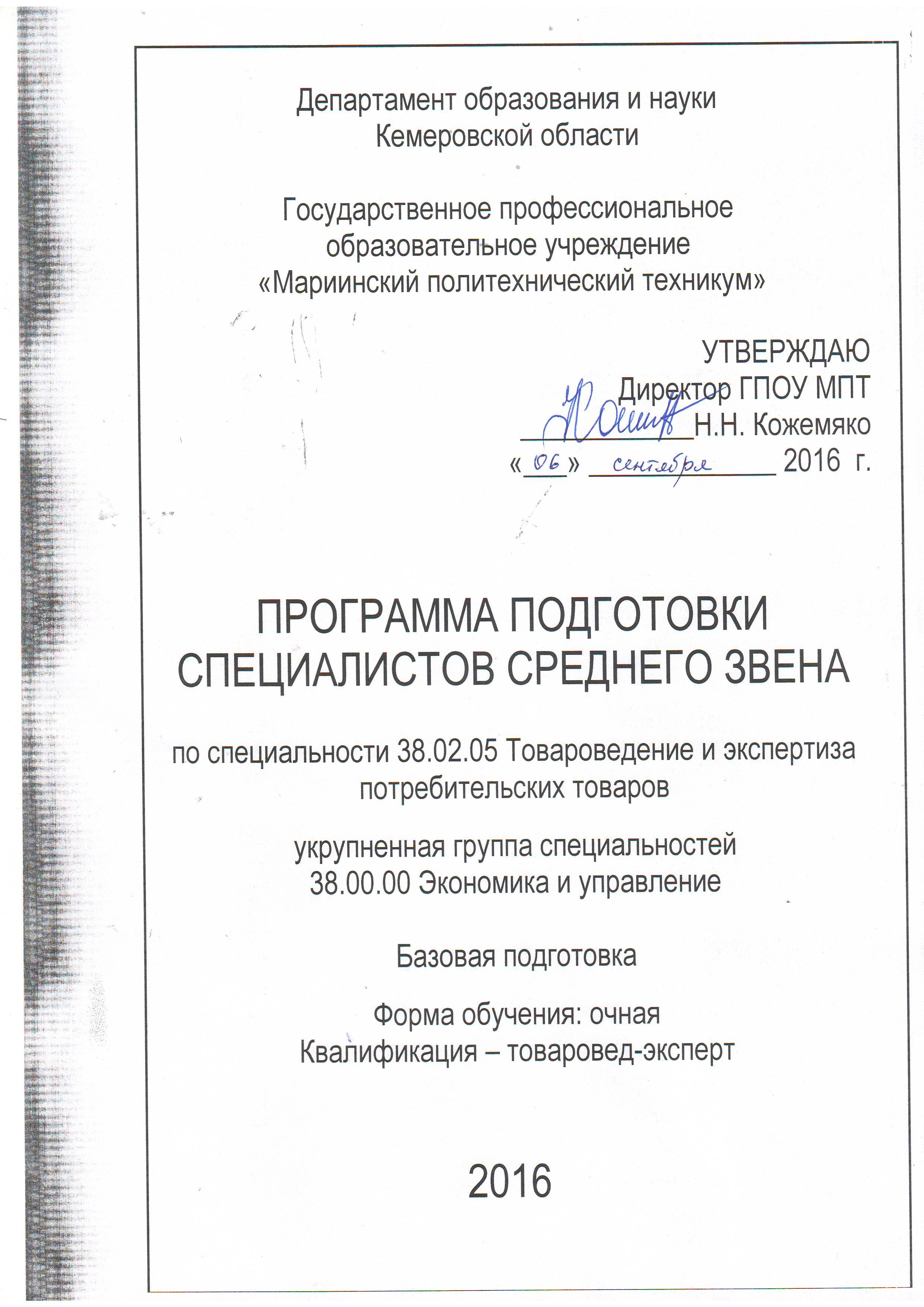 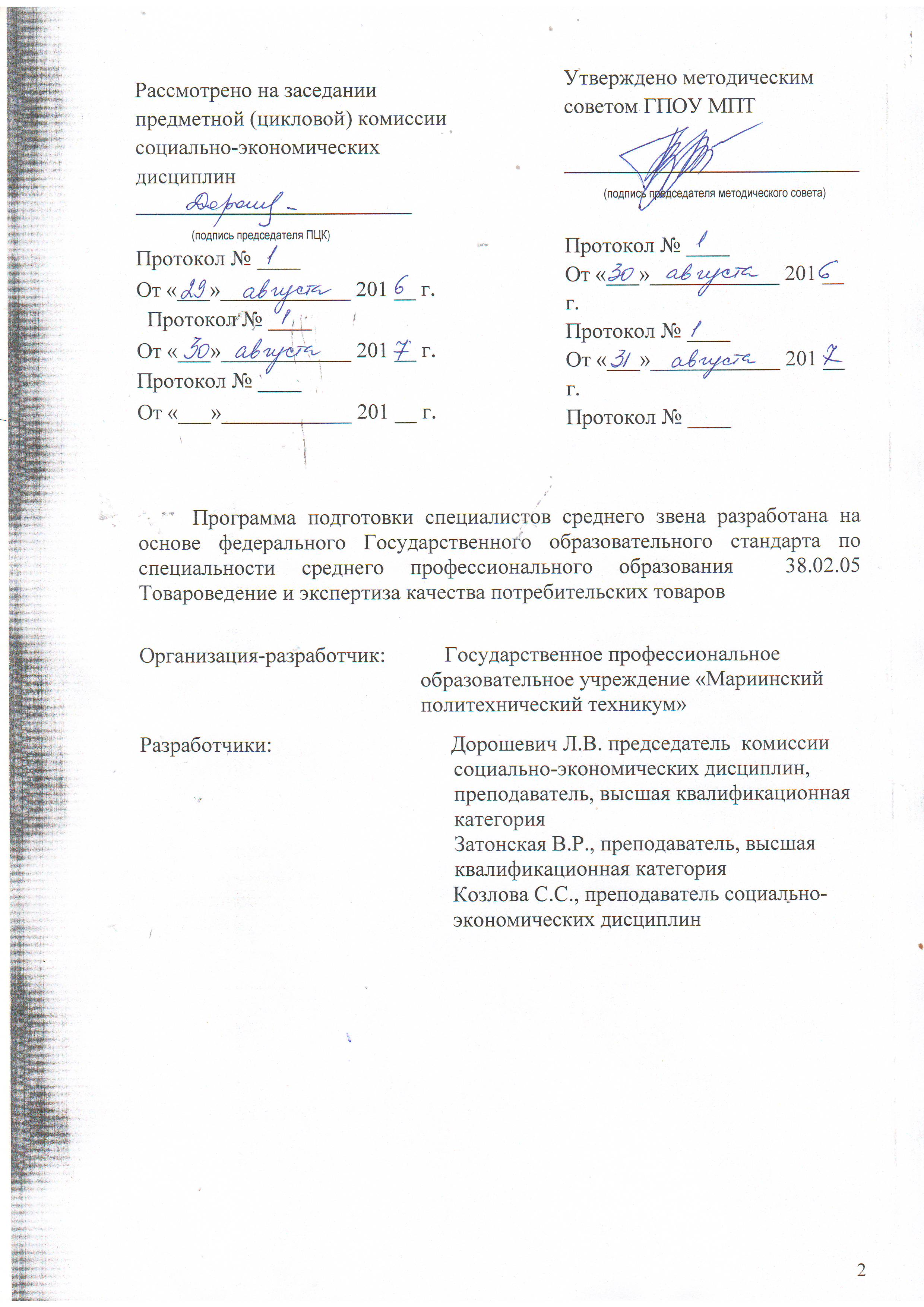 АннотацияПрограмма подготовки специалистов среднего звена составлена на основе Федерального государственного образовательного стандарта среднего профессионального образования по специальности 38.02.05 Товароведение и экспертиза качества потребительских товаров, утвержденного приказом Министерства образования и науки Российской Федерации № 835 от 28.07.2014г.Программа рассмотрена и одобрена на заседании предметной (цикловой) комиссии специальности 38.02.05 Товароведение и экспертиза качества потребительских товаров (протокол № 1 от 29 августа 2016г.), принята на заседании методического совета ГПОУ «МПТ» (протокол № 1 от 30 августа 2016г.) Организация-разработчик: Государственное профессиональное образовательное учреждение Мариинский политехнический техникумРазработчики:Дорошевич Л.В., председатель ПЦК специальности 38.02.05   Товароведение и экспертиза качества потребительских товаров Государственного профессионального образовательного учреждения « Мариинский политехнический техникум»Затонская В.Р., преподаватель Государственного профессионального образовательного учреждения « Мариинский политехнический техникум»Козлова С.С., преподаватель Государственного профессионального  образовательного учреждения « Мариинский политехнический техникум»    Согласовано: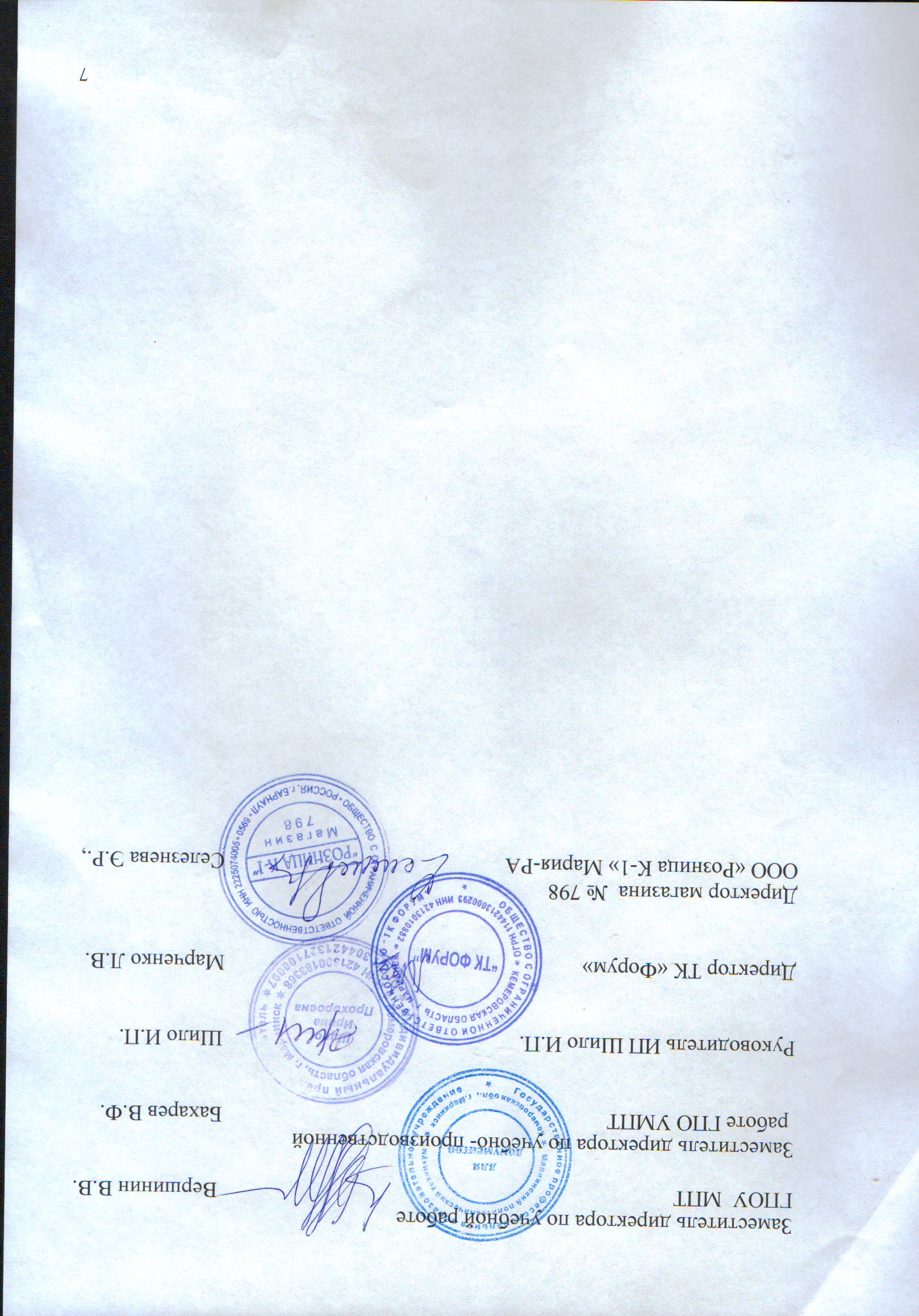 Программа подготовки специалистов среднего звена по специальности 38.02.05 Товароведение и экспертиза качества потребительских товаров© ГПОУ « Мариинский политехнический техникум»СОДЕРЖАНИЕОБЩИЕ ПОЛОЖЕНИЯНормативно-правовые основы разработки основной  профессиональной образовательной программыПрограмма подготовки специалистов среднего звена (ППССЗ), реализуемая в ГПОУ «Мариинский политехнический техникум» по специальности 38.02.05 Товароведение и экспертиза качества потребительских товаров (базовый уровень), входит в состав укрупненной группы специальностей 38.00.00 «Экономика и управление». Данная программа представляет собой систему учебно-методических документов,  сформированную   и утвержденную  техникумом с учетом требований регионального рынка труда на основе федерального государственного образовательного стандарта среднего профессионального образования (ФГОС СПО) по данной специальности,   утвержденного  приказом Министерства образования и науки Российской Федерации № 835 от 28.07.2014г., зарегистрировано  в Минюсте России 25 августа  ., N 33769.  ППССЗ  определяет   состав, содержание, организацию и оценку качества подготовки обучающихся и выпускников по специальности 38.02.05 Товароведение и экспертиза качества потребительских товаров.Нормативно-правовую основу разработки ППССЗ составляют:Федеральный закон Российской Федерации от 29.12.2012г. № 273-ФЗ «Об образовании в Российской Федерации»;Федеральный государственный образовательный стандарт (ФГОС) по направлению подготовки по специальности 38.02.05 Товароведение и экспертиза качества потребительских товаров среднего профессионального образования, утвержденный приказом Министерства образования и науки Российской Федерации от 28.07.2014г.  № 835  Приказ Министерства образования и науки Российской Федерации от 14.06.2013 г. №464 «Об утверждении Порядка организации и осуществления образовательной деятельности по образовательным программам среднего профессионального образования»;Приказ Министерства образования и науки Российской Федерации от 18.04.2013 г. №291 «Об утверждении Положения по практике обучающихся, осваивающих основные образовательные программы среднего профессионального образования»;Приказ Министерства образования и науки Российской Федерации от 16.08.2013 г. N 968 «Об утверждении Порядка проведения государственной итоговой аттестации по образовательным программам среднего профессионального образования»;Приказ Министерства образования и науки от 5 июня . № 632 «Об установлении соответствия профессий и специальностей среднего профессионального образования, перечни которых утверждены приказом Министерства образования и науки Российской Федерации от 29 октября 2013 г. № 1199»;Приказ Министерства образования и науки от 02 июля 2013 г. № 513 «Об утверждении Перечня профессий рабочих, должностей служащих, по которым осуществляется профессиональное обучение»;Положение о практике обучающихся, осваивающих основные профессиональные образовательные программы среднего профессионального образования, утвержденное Приказом Министерства образования и науки РФ от 18.04.2013 г. № 291;Порядок проведения государственной итоговой аттестации по образовательным программам среднего профессионального образования, утвержденный приказом Минобразования РФ от 16.08.2013 г. № 968;Приказ Министерства образования и науки Российской Федерации «Об утверждении Порядка организации и осуществления образовательной деятельности по образовательным программам среднего профессионального образования» (в ред. Приказа Минобрнауки России от 22.01.2014 № 31)»Устав ГПОУ «Мариинский политехнический техникум»»Локальные нормативные акты техникума.   Список сокращений-  ФГОС СПО – федеральный государственный образовательный стандарт      среднего  профессионального образованияОПОП – основная профессиональная образовательная программаОПД – общепрофессиональная дисциплинаПМ – профессиональный модульМДК – междисциплинарный курсУД – учебная дисциплинаПК – профессиональная компетенцияОК – общая компетенцияППССЗ – программа подготовки специалистов среднего звена 1.2. Нормативный срок освоения  ППССЗНормативный срок освоения  ППССЗ базовой подготовки по очной форме обучения и присваемая квалификация:Таблица 11.2. Цель разработки ППССЗ по специальности 38.02.05 Товароведение и экспертиза качества потребительских товаровЦель разработки ППССЗ – комплексное освоение обучающимися всех видов профессиональной деятельности по специальности 38.02.05 Товароведение и экспертиза качества потребительских товаров, формирование общих и профессиональных компетенций в соответствии с требованиями ФГОС СПО, а также развитие личностных качеств обучающихся. ППССЗ  ориентирована на реализацию следующих принципов:приоритет практико-ориентированных знаний выпускника;формирование потребности к постоянному развитию в профессиональной сфере, к продолжению образования;создание условия для овладения студентами универсальными и предметно-специализированными компетенциями, способствующими социальной мобильности иустойчивости на рынке труда будущих выпускников техникума;ориентация при определении содержания образования на запросы работодателей и потребителей;ориентация на формирование у будущих выпускников готовности к самостоятельному принятию профессиональных решений, как в типичных, так и в нетрадиционных ситуациях.формирование социально-личностных качеств выпускников: организованность, трудолюбие, умение работать в коллективе, ответственность за конечный результат своей профессиональной деятельности, целеустремленность, коммуникабельность, гражданственность, толерантность; - повышение их общей культуры, способности самостоятельно приобретать и применять новые знания и умения.1.3. Характеристика ППССЗ по специальности 38.02.05 Товароведение и экспертиза качества потребительских товаровППССЗ по специальности 38.02.05 Товароведение и экспертиза качества потребительских товаров регламентирует цель, ожидаемые результаты, содержание, условия и технологии организации образовательного процесса, оценку качества подготовки выпускника по данной специальности и включает в себя учебный план, рабочие программы учебных дисциплин, профессиональных модулей, производственной (преддипломной) практики и другие методические материалы, обеспечивающие качественную подготовку обучающихся.ППССЗ должна ежегодно пересматриваться и обновляться в части содержания учебных планов, состава модулей и/или содержания рабочих программ учебных дисциплин, профессиональных модулей, производственной (преддипломной) практики, методических материалов при условии изменений в системе регионального рынка труда, требований работодателей для обеспечения качества подготовки специалистов.ППССЗ реализуется в совместной образовательной, научно-методической, производственной, общественной и иной деятельности обучающихся и работников техникума.Срок получения СПО по ППССЗ базовой подготовки в очной форме обучения составляет 147 недель, в том числе:Таблица 2Практикоориентированность подготовки выпускников по специальности 38.02.05 Товароведение и экспертиза качества потребительских товаров составляет 60 % от общего объема часов подготовки и соответствует диапазону допустимых значений. Это дает возможность выпускникам быть конкурентоспособными и востребованными на рынке труда. При освоении ППССЗ по специальности 38.02.05 Товароведение и экспертиза качества потребительских товаров студенты изучают следующие учебные дисциплины: общего гуманитарного и социально-экономического цикла - ОГСЭ.01 «Основы философии», ОГСЭ.02 «История», ОГСЭ.03 «Иностранный язык», ОГСЭ.04 Физическая культура»; ОГСЭ.05 Профессиональная психология; «дисциплины математического и общего естественнонаучного цикла – ЕН.01 «Математика», ЕН. 02 «Информатика; общепрофессиональные дисциплины - ОП.01 Организация коммерческой деятельности; ОП.02 Теоретические основы товароведения; ОП.03 Статистика;  ОП.04 Информационные технологии в профессиональной деятельности;  ОП.05 Документальное обеспечение управления; ОП.06 Правовое обеспечение профессиональной деятельности; ОП.07 Бухгалтерский учет; ОП.08 Метрология и стандартизация; ОП.09 Безопасность жизнедеятельности;   ОП.10 Основы планирования профессиональной деятельности и эффективного поведения на рынке труда; а также четыре профессиональных модуля - ПМ.01 Управление ассортиментом товаров;  ПМ.02 Организация и проведение экспертизы и оценки качества товаров; ПМ.03 Организация работ в подразделении организации; ПМ.04 Выполнение работ по одной или нескольким профессиям рабочих, должностям служащих. В соответствии с ФГОС СПО практика является обязательным разделом ППССЗ. Она представляет собой вид учебных занятий, обеспечивающих практико-ориентированную подготовку обучающихся. При реализации ППССЗ предусматриваются учебная практика и производственная практика (по профилю специальности). Учебная  и производственная практика проводятся образовательным учреждением при освоении обучающимися профессиональных компетенций в рамках профессиональных модулей. Производственная практика проводится в организациях, направление деятельности которых соответствует профилю подготовки обучающихся. Этапы освоения профессиональных модулей по видам профессиональной деятельности завершаются производственными практиками с дифференцированными зачетами. Мобильность студентов проявляется в обеспечении выбора индивидуальной образовательной траектории. При формировании индивидуальной образовательной траектории обучающийся имеет право на перезачет соответствующих дисциплин и профессиональных модулей, освоенных в процессе предшествующего обучения, который освобождает от необходимости их повторного освоения. В целях воспитания и развития личности, достижения результатов при освоении программы подготовки специалистов среднего звена в части развития общих компетенций студенты участвуют в работе общественных организаций, спортивных и творческих клубов. В техникуме предусмотрено использование инновационных образовательных технологий (деловые игры, выполнение курсовых работ, выпускных квалификационных работ по реальной тематике), применение информационных технологий (организация свободного доступа к ресурсам Интернет, предоставление учебных материалов в электронном виде, использование мультимедийных средств). По завершению ППССЗ выпускникам выдается диплом установленного образца об окончании учреждения профессионального образования.2. ХАРАКТЕРИСТИКА ПРОФЕССИОНАЛЬНОЙ ДЕЯТЕЛЬНОСТИ ВЫПУСКНИКОВ2.1.Область профессиональной деятельности выпускников: организация и проведение работ по товародвижению в производственных, торговых и экспертных организациях, испытательных лабораториях, органах государственного, регионального и муниципального управления2.2.Объекты профессиональной деятельности выпускников:товары различных категорий, в том числе потребительские и производственного назначения; процессы товародвижения; процессы экспертизы и оценки качества; услуги торговли; первичные трудовые коллективы.2.3. Виды профессиональной деятельности                                                                                                                                    Таблица 3            Формируемые     компетенции                                                                                                                                                                                                                                            Таблица 42.4. Специальные требованияСфера трудоустройства:торговые организации всех форм собственности;органы сертификации и другие органы контроля и надзора;Возможность продолжить обучение:- СибГАУ (Сибирский государственный аэрокосмический университет, г.Красноярск);- КемТИПП ( Кемеровский технологический институт пищевой промышленности (университет);- другие образовательные организации высшего образования3.  ДОКУМЕНТЫ, ОПРЕДЕЛЯЮЩИЕ СОДЕРЖАНИЕ И ОРГАНИЗАЦИЮ ОБРАЗОВАТЕЛЬНОГО ПРОЦЕССАСодержание и организация образовательного процесса при реализации данной ППССЗ регламентируется календарным учебным графиком, учебным планом специальности; рабочими программами учебных дисциплин (модулей); материалами, обеспечивающими качество подготовки и воспитания обучающихся; программами производственных практик, а также методическими материалами, обеспечивающими реализацию ППССЗ.3.1. Базисный учебный план  БАЗИСНЫЙ УЧЕБНЫЙ ПЛАН по специальности  среднего профессионального образования  38.02.05 Товароведение и экспертиза качества потребительских товаров  Программа подготовки специалистов среднего звена базовой подготовки Квалификация: товаровед - эксперт Форма обучения – очная   Нормативный срок обучения на базе основного общего образования–2 года10 месяцевТаблица 53.2. Календарный учебный графикКалендарный учебный график устанавливает последовательность освоения дисциплин, профессиональных модулей и входящих в них междисциплинарных курсов, этапы учебной и производственной практик Календарный учебный график соответствует положениям ФГОС СПО и содержанию учебного плана в части соблюдения продолжительности семестров, промежуточных аттестаций, практик, каникулярного времени 3.3.  Учебный план ППССЗ3.3.1 Направления разработки учебного планаУчебный план ППССЗ разработан на основе ФГОС по специальности 38.02.05 Товароведение и экспертиза качества потребительских товаров , утвержденного приказом Министерства образования и науки Российской Федерации № 835 от 28.07.2014г.., Устава техникума, Приказа Министерства образования и науки Российской Федерации от 18.04.2013 г. №291 «Об утверждении Положения по практике обучающихся, осваивающих основные образовательные программы среднего профессионального образования».Учебный план регламентирует порядок реализации ППССЗ по специальности среднего профессионального образования, в том числе с реализацией федерального государственного образовательного стандарта среднего полного общего образования в пределах ППССЗ с учетом профиля получаемого профессионального образования.Учебный план определяет качественные и количественные характеристики ППССЗ:  объемные параметры учебной нагрузки в целом, по годам обучения и по семестрам; перечень циклов, разделов; перечень учебных дисциплин, профессиональных модулей и их составных элементов (междисциплинарных курсов, учебной и производственной практик); последовательность изучения учебных дисциплин и профессиональных модулей;  виды учебных занятий; распределение различных форм промежуточной аттестации по годам обучения и по семестрам; распределение по семестрам и объемные показатели подготовки и проведения государственной итоговой аттестации.Объем времени на учебные циклы включает в себя обязательную часть и вариативную часть. Максимальный объем обязательной аудиторной учебной нагрузки обучающихся в период теоретического обучения, учебной и производственной практики – 36 часов в неделю.Максимальный объем учебной нагрузки обучающегося составляет 54 академических часа в неделю, включая все виды аудиторной и внеаудиторной (самостоятельной) учебной работы по освоению основной профессиональной образовательной программыППССЗ СПО предусматривает изучение следующих учебных циклов: общего гуманитарного и социально-экономического, математического и общего естественнонаучного, профессионального. Общеобразовательный цикл ППССЗ сформирован в соответствии с рекомендациями ФГАУ «ФИРО» по организации получения среднего общего образования в пределах освоения образовательной программы СПО на базе основного общего образования с учетом требований ФГОС и специальности СПО. Учебный план составлен с учетом потребностей регионального рынка труда. Определение дополнительных дисциплин и профессиональных модулей осуществляется с учетом запросов работодателей, особенностей развития региона, науки, культуры, экономики, социальной сферы, техники и технологий, а также с учетом особенностей контингента обучающихся. Консультации для обучающихся по очной  форме обучения предусматриваются образовательной организацией из расчета 4 часа на одного обучающегося на каждый учебный год, в том числе в период реализации образовательной программы среднего общего образования для лиц, обучающихся на базе основного общего образования. Формы проведения консультаций (групповые, индивидуальные, письменные, устные) определяются образовательной организацией и проводятся сверх сетки часов учебного плана.В учебном плане закреплены следующие формы проведения промежуточной аттестации: экзамены, зачеты, дифференцированные зачеты и другие формы контроля (контрольная работа, тестирование). Количество экзаменов в учебном году не превышает 3, зачетов - 8. Выполнение курсовых работ рассматривается как вид учебной работы по профессиональному модулю и реализуется в пределах времени, отведенного на их освоение. Курсовые работы выполняются по ПМ.01 Управление ассортиментом товаров и ПМ.02  Организация и проведение экспертизы и оценки качества товаров МДК. 02.01. Оценка качества товаров и основы экспертизыТематика курсовых работ по  ПМ.01 Управление ассортиментом товаров Организация розничной торговли и анализ ассортимента хлеба и хлебобулочных изделий на местном рынке.Организация розничной торговли и анализ  ассортимента круп  на местном рынке.Организация розничной торговли и анализ  ассортимента консервированных плодоовощных товаров на местном рынке.Организация розничной торговли и анализ  ассортимента кофе и кофейных напитков на  местном рынке. Организация розничной торговли и анализ  ассортимента мучных кондитерских изделий на местном рынке. Организация розничной торговли и анализ  ассортимента сахаристых кондитерских изделий на местном рынке.Организация розничной торговли и анализ  ассортимента майонеза  на местном рынке.Организация розничной торговли и анализ  ассортимента  растительных пищевых жиров  на местном рынке.Организация розничной торговли и анализ  ассортимента соков и сокоседржащих напитков на местном рынке.Организация розничной торговли и анализ  ассортимента мясных консервов на местном рынке.Организация розничной торговли и анализ  ассортимента колбасных  изделий на местном рынке.Организация розничной торговли и анализ  ассортимента рыбных консервов на местном рынке.Организация розничной торговли и анализ  ассортимента рыбы на местном рынке.Организация розничной торговли и анализ  ассортимента кисломолочных продуктов на местном рынке.Организация розничной торговли и анализ  ассортимента безалкогольных напитков на местном рынке.Организация розничной торговли и анализ  ассортимента бытовых холодильников на местном рынкеОрганизация розничной торговли и анализ  ассортимента металлической посуды  на местном рынкеОрганизация розничной торговли и анализ  ассортимента косметических средств по уходу за кожей на местном рынкеОрганизация розничной торговли и анализ  ассортимента бельеобрабатывающих машин  на местном рынкеОрганизация розничной торговли и анализ  ассортимента  кухонной мебели на местном рынке    Организация розничной торговли и анализ  ассортимента лакокрасочных материалов на местном рынке    Организация розничной торговли и анализ  ассортимента отделочных и облицовочных   товаров на местном рынкеОрганизация розничной торговли и анализ  ассортимента  керамической     посуды  на местном рынкеОрганизация розничной торговли и анализ  ассортимента канцелярских изделий  на местном рынке	Организация розничной торговли и анализ  ассортимента строительных товаров для остекления на местном рынкеОрганизация розничной торговли и анализ  ассортимента  изделий хозяйственного назначения из пластмасс  на местном рынкеОрганизация розничной торговли и анализ  ассортимента  мыла  на местном рынкеОрганизация розничной торговли и анализ  ассортимента посудомоечных машин на местном рынке Организация розничной торговли и анализ  ассортимента пылесосов  на местном рынке Организация розничной торговли и анализ  ассортимента  швейных товаров на местном рынке ПМ.02  Организация и проведение экспертизы и оценки качества товаров МДК. 02.01. Оценка качества товаров и основы экспертизыТемы курсовых работ: «Товароведная характеристика и экспертиза качества (товара) в конкретном предприятии».Перечень групп товаров, используемых при исследовании:Хлеб и хлебобулочные изделияСоки и  сокосодкржащие напиткиПлодоовощная консервированная продукцияКофе и кофейные напиткиБезалкогольные напиткиСахаристые кондитерские изделияМучные кондитерские изделияКисломолочные продуктыРастительные пищевые жирыКолбасные изделияМясные консервыМясные полуфабрикатыРыбные консервыРыбаПищевые концентратыПосудохозяйственные изделия из пластмассКерамическая посудаМеталлическая посудаЛакокрасочные товарыОтделочные и облицовочные товарыСтроительные вяжущие веществаСтроительные товары для остекленияЭлектробытовые машины (бельеобрабатывающие, бытовые холодильники, пылесосы, посудомоечные машины)Текстильные товарыШвейные товарыТрикотажные товарыШкольно-письменные и канцелярские товарыКухонная мебельПарфюмерные товарыКосметические средства по уходу за кожей Обувные товары Туалетное и хозяйственное мыло      Учебная и производственная практика в количестве 11 недель реализуется концентрированно в несколько периодов в рамках профессиональных модулей. Из 11 недель, определенных ФГОС на учебную и производственную практику по профилю специальности, распределено на учебную практику 2 недели, на производственную -9 недель. Организация учебной практики осуществляется на базе учебного магазина, компьютерных аудиторий и лабораторий техникума. Основные виды деятельности по учебным практикам, порядок их проведения приведены в программах профессиональных модулей.Основными базами производственной и преддипломной практик являются предприятия: ООО « Система Чибис» магазины: Чибис – 10, Чибис – 12, ООО «Аником», магазины «Ветеран»; ООО «Розница К-1»  Мария-Ра, магазин №798;  ИП «Шило И.П., магазины «Меркурий», ТК Форум.  Имеющиеся базы практик обеспечивают возможность прохождения практики всеми обучающимися в соответствии с учебным планом.Производственная практика (преддипломная) в количестве 4 недель реализуется перед ГИА и направлена на углубление обучающимся первоначального профессионального опыта, проверку его готовности к самостоятельной трудовой деятельности, а также на подготовку к выполнению выпускной квалификационной работы - дипломного проекта.Государственная итоговая аттестация включает подготовку и защиту выпускной квалификационной работы - дипломной  работы. Реализация ППССЗ по направлению подготовки технического профиля обеспечена педагогическими кадрами, имеющими базовое образование, соответствующее  профилю преподаваемых дисциплин и постоянно занимающихся научно-методической деятельностью. Преподаватели профессионального цикла имеют базовое образование соответствующее профилю преподаваемых дисциплин 3.3.2 Обоснование распределения объема часов вариативной части по учебным дисциплинам и профессиональным модулям Современный уровень развития технологий характеризуется внедрением высокотехнологичных  процессов обслуживания покупателей, повышаются требования работодателей к рабочим и служащим. Соответственно содержание профессионального образования должно быть гибким, позволяющим учитывать потребности рынка труда. Требуемую гибкость программ обеспечивает вариативная часть. При формировании учебного плана часы обязательной учебной нагрузки вариативной части ОПОП использованы в полном объеме. Вариативная часть направлена на увеличение объема времени, отведенного на дисциплины и модули обязательной части, в том числе для освоения дополнительных компетенций, получения дополнительных умений и знаний, или на введение новых дисциплин, междисциплинарных курсов и профессиональных модулей в соответствии с потребностями работодателей, потребностями и возможностями обучающихся, спецификой деятельности образовательного учреждения.Распределение объема часов вариативной части по учебным дисциплинам и профессиональным модулям выполнено на основе регионально-значимых требований рынка труда и кадровых запросов работодателей Кемеровской области, которые выявлялись в процессе собеседования с работодателями и возможностями продолжения образования.  После чего,   согласованы  с работодателями рабочие программы  профессиональных модулей, составлены сравнительные таблицы требований к результатам освоения ППССЗ по специальности, в которых указывается количество часов вариативной части,  которые предусмотрены для реализации каждого вновь сформулированного требования. Поскольку ФГОС СПО предусматривает при освоении учебных дисциплин актуализацию профессионально значимой информации под определенные профессиональные компетенции, часы вариативной части на учебные дисциплины распределялись под соответствующие виды профессиональной деятельности и профессиональные компетенции. При распределении объема часов вариативной части по учебным дисциплинам и профессиональным модулям учитывалась также необходимость уточнения и конкретизации требований ФГОС СПО к умениям и знаниям. Обсуждение распределения часов вариативной части с учетом запросов регионального рынка труда, возможностями продолжения образования, спецификой деятельности техникума было проведено на заседании цикловой комиссии социально- экономических дисциплин от 29.08.2016г, Протокол № 1 с участием и учетом мнения работодателей в лице: Шило И.П., руководителя  предприятия ИП «Шило И.П.»;  ТК Форум Марченко Л.В., руководителя магазин № 798, ООО «Розница К-1» Мария-РА; Ахметгалиевой О.Р. председателя государственной экзаменационной комиссии по специальности 38.02.05 Товароведение и экспертиза качества потребительских товаров, руководителя  магазина  Чибис-12  ООО « Система Чибис». В целях обеспечения конкурентоспособности выпускника за счет часов вариативной части были введены новые учебные дисциплины ОСГЭ. 05 Профессиональная психология - 58 часов (Общий гуманитарный и социально-экономический цикл),  ОП.10 Основы планирования профессиональной деятельности и эффективного поведения на рынке труда - 59 часа  (Профессиональный цикл). Распределение часов вариативной части по учебным циклам по специальности 38.02.05 Товароведение и экспертиза качества потребительских товаров  имеет следующий вид:Таблица 6Обязательная учебная нагрузка вариативной части на освоение программ учебной дисциплины и профессиональных модулей (по циклам) в количестве  642 часа распределена следующим образом:Таблица 7На виды профессиональной деятельности в соответствие с ФГОС СПО 38.02.05 Товароведение и экспертиза качества потребительских товаров введены дополнительные профессиональные компетенции   ДПК 1.5-1.7, ДПК 2.4,  ДПК 3.6-3.7  (Таблица 8).Таблица 8 Дополнительные профессиональные компетенции под соответствующие виды профессиональной деятельностиПрофессиональный модуль ПМ.04 Выполнение работ по одной или нескольким профессиям рабочих, должностям служащих включает подготовку следующих профессий: 17351 Продавец непродовольственных товаров (широкий профиль);  17353 Продавец продовольственных товаров (широкий профиль).  В процессе  приобретения рабочих профессий обучающиеся овладевают профессиональными компетенциями ПК 4.1-3.5 (Таблица 9).                                                                                                                                          Таблица9Дополнительные профессиональные компетенции под соответствующие виды профессиональной деятельностиОбоснование распределения часов вариативной части по учебным дисциплинам и профессиональным модулям с целью расширения подготовки, определяемой содержанием обязательной части, проведено в соответствии с запросами работодателей и на основании анализа регионального рынка труда, возможностями продолжения образования, спецификой деятельности техникума 4.3 СТРУКТУРА И СОДЕРЖАНИЕ ПРОГРАММЫ ПОДГОТОВКИ СПЕЦИАЛИСТОВ СРЕДНЕГО ЗВЕНА ПО СЕЦИАЛЬНОСТИ 38.02.05 Товароведение и экспертиза качества потребительских товаров5. Материально-техническое обеспечение реализации       ППССЗГПОУ «Мариинский политехнический техникум», для реализации программы подготовки специалистов среднего звена по специальности 38.02.05 Товароведение и экспертиза качества потребительских товаров  располагает материально-технической базой, обеспечивающей проведение всех видов лабораторных работ и практических занятий, дисциплинарной, междисциплинарной и модульной подготовки, учебной практики, предусмотренных учебным планом.Материально-техническая база соответствует действующим санитарным и противопожарным нормам.Реализация ППССЗ обеспечивает выполнение обучающимися лабораторных работ и практических занятий, включая как обязательный компонент практические задания с использованием персональных компьютеров; освоение обучающимися профессиональных модулей в условиях созданной соответствующей образовательной среды в образовательном учреждении или в организациях в зависимости от специфики вида профессиональной деятельности. ГПОУ «Мариинский политехнический техникум» обеспечен необходимым комплектом лицензионного программного обеспечения.5.1 Перечень кабинетов, лабораторий, мастерских и других помещенийФГОСКабинеты:социально-экономических дисциплин;
иностранного языка;
математики и статистики;
коммерческой деятельности;
менеджмента и маркетинга;
документационного обеспечения управления;
бухгалтерского учета;
метрологии и стандартизации;экологических основ природопользования;
безопасности жизнедеятельности и охраны труда.
Лаборатории:
информационных технологий в профессиональной деятельности;
товароведения и экспертизы продовольственных товаров;
товароведения и экспертизы непродовольственных товаров;
логистики;
технического оснащения торговых организаций.
Мастерские:
учебный магазин;
учебный склад.
Спортивный комплекс:
спортивный зал;открытый стадион широкого профиля с элементами полосы препятствий;
стрелковый тир (в любой модификации, включая электронный) или место для стрельбы.
Залы:
библиотека, читальный зал с выходом в сеть Интернет;
актовый зал.       5.2 Характеристика кабинетов, лабораторий, мастерских и других помещений,              используемых  для организации учебного процесса по ППССЗТаблица 95.3. Учебно-методическое обеспечение программыППССЗ обеспечивается учебно-методической документацией по всем дисциплинам, и профессиональным модулям. Внеаудиторная самостоятельная работа сопровождается учебным, учебно-методическим и информационным обеспечением, включающим учебники, учебно-методические пособия, конспекты лекций и другие материалы. Техническая оснащенность библиотеки и организация библиотечно-информационного обслуживания соответствуют нормативным требованиям.Техникум обеспечивает возможность свободного использования компьютерных технологий. Все компьютерные классы техникума объединены в локальную сеть, со всех учебных компьютеров имеется выход в Интернет. В читальных залах обеспечивается доступ к информационным ресурсам, базам данных, к справочной и научной литературе, к периодическим изданиям в соответствии с направлением подготовки. В компьютерных классах имеется необходимый комплект лицензионного программного обеспечения: Windows XP 7; Office 2007; СПС: «Консультант Плюс», «Гарант»  и т.п.Каждый обучающийся обеспечен не менее чем одним учебным печатным и/или электронным изданием по каждой дисциплине профессионального цикла и одним учебно-методическим печатным и/или электронным изданием по каждому междисциплинарному курсу (включая электронные базы периодических изданий).Библиотечный фонд укомплектован печатными и электронными изданиями основной и дополнительной учебной литературы по дисциплинам всех циклов, изданной за последние 5 лет, имеет выход в ЭБС Znanium.com. Библиотечный фонд, помимо учебной литературы включает официальные, справочно-библиографические и периодические издания в расчете 1-2 экземпляра на каждых 100 обучающихся. Реализация ППССЗ обеспечивается доступом каждого обучающегося к базам данных и библиотечным фондам, формируемым по полному перечню дисциплин (модулей) программы подготовки специалистов среднего звена. ППССЗ обеспечена учебно-методической документацией и материалами по всем учебным курсам, дисциплинам (модулям) ППССЗ. Программы курсов представлены в сети Интернет и локальной сети образовательного учреждения. Внеаудиторная работа обучающихся сопровождается соответствующим методическим обеспечением. Техническая оснащенность библиотеки и организация библиотечно-информационного обслуживания соответствуют нормативным требованиям. Библиотечный фонд укомплектован печатными, а также электронными изданиями      основной учебной литературы по дисциплинам базовой части всех циклов, изданными за последние 5 лет. Обеспеченность учебной и учебно-методической литературой на одного студента составляет 2,5 экз. Фонд дополнительной литературы помимо учебной включает официальные справочно-библиографические и периодические издания в расчете 1-2 экземпляра на каждые 100 обучающихся. Реализация основных образовательных программ предполагает доступ к базам данных и библиотечным фондам, формируемым по полному перечню дисциплин и профессиональных модулей ППССЗ по специальности 38.02.05 Товароведение и экспертиза качества потребительских товаров. Во время самостоятельной подготовки обучающиеся обеспечены доступом к сети Интернет.	5.4. Рекомендации по использованию образовательных технологий На всех этапах учебной деятельности применяются информационно-коммуникационные технологии:  в ходе усвоения знаний – электронные обучающие ресурсы, для формирования умений и контроля знаний электронные тестовые системы,  электронные консультационные системы (Консультант+) Для реализации системно - деятельностного подхода в образовательном процессе используются активные формы проведения занятий: занятия с применением активных методов обучения,  анализ производственных ситуаций (кейс-метод), метод проектов,  метод  модерации и другие,  что в сочетании с внеаудиторной работой позволяет обучающимся освоить общие и профессиональные компетенции. 6. ОЦЕНКА РЕЗУЛЬТАТОВ ОСВОЕНИЯ ППССЗ	6. 1. Контроль и оценка результатов освоения ППССЗ В соответствии с ФГОС СПО по специальности оценка качества освоения программы подготовки специалистов среднего звена и контроль результатов подготовки и учёта индивидуальных образовательных достижений обучающихся включает:- входной контроль;текущий контроль,  промежуточная аттестация,  государственная итоговая аттестация. Оценка качества подготовки обучающихся и выпускников осуществляется в двух основных направлениях:оценка уровня освоения дисциплин;оценка уровня сформированности компетенций обучающихся.Правила участия в контролирующих мероприятиях и критерии оценивания достижений обучающихся определяются Положением об организации текущего и промежуточного контроля знаний. 	6.1.1. Входной контрольНазначение входного контроля состоит в определении способностей обучающихся и его готовности к восприятию и освоению учебного материала. Входной контроль применяется для выявления уровня обученности и готовности обучающихся к изучению учебных дисциплин и профессиональных модулей:- по общеобразовательным дисциплинам входной контроль проводится в форме тестирования, контрольной работы и т.п.;- перед изучением профессиональных модулей по предметам профессионального цикла может проводиться в форме комплексного тестирования, контрольной работы.	6.1.2. Текущий контроль Текущий контроль успеваемости представляет собой проверку усвоения учебного материала, систематически осуществляемую на протяжении семестра. Организация текущего контроля осуществляется в соответствии с учебным планом подготовки. Текущий контроль проводят в пределах учебного времени, отведенного на освоение соответствующих общеобразовательных учебных дисциплин, как традиционными, так и инновационными методами, включая компьютерные технологии. Текущий контроль результатов подготовки осуществляется преподавателем и/или обучающимся в процессе проведения практических занятий и лабораторных работ, а также выполнения индивидуальных домашних заданий. Для текущей аттестации обучающихся на соответствие их персональных достижений по этапным требованиям соответствующей ППССЗ создаются фонды оценочных средств, позволяющие оценить знания, умения и освоенные компетенции. Фонды оценочных средств для текущей аттестации разрабатываются и оцениваются ГПОУ МПТ самостоятельно.Текущий контроль обеспечивает для студентов стимулирование систематической, самостоятельной и творческой учебной деятельности; контроль и самоконтроль учебных достижений и их регулярную и объективную оценку; рациональное и равномерное распределение учебной нагрузки в течение семестра; воспитание ответственности за результаты своего учебного труда. Текущий контроль обеспечивает для преподавателей повышение эффективности различных форм учебных занятий; разработку необходимых учебно-методических материалов для учебных занятий и самостоятельной работы студентов; непрерывное управление учебным процессом; объективность оценки учебных достижений обучающихся и своего собственного труда.Формами текущего контроля являются:- контроль на уровне отделения СПО;- на учебных занятиях (контрольная работа, тестирование, опрос, компьютерное тестирование и т.д.);Текущий контроль знаний студентов представляет собой: -устный опрос (групповой или индивидуальный); -проверку выполнения письменных домашних заданий; -проведение контрольных работ; -тестирование (письменное или компьютерное); -контроль самостоятельной работы студентов (в письменной или устной форме). При осуществлении текущего контроля преподаватель оценивает знания студентов согласно рейтинговой или иной системе оценки текущих знаний, которые учитывает при проведении промежуточной аттестации, а так же, помимо перечисленных в предыдущем абзаце форм, фиксирует посещение студентом занятий. 	6.1.3. Промежуточный (рубежный) контрольПромежуточная аттестация осуществляется в конце семестра и может завершать изучение отдельной дисциплины, ее раздела, МДК, ПМ. Цель осуществления промежуточной аттестации – установления степени соответствия достигнутых обучающимися промежуточных результатов обучения (освоенных компетенций), запланированным  при разработке ППССЗ результатам. Результаты промежуточного контроля используются для оценки достижений обучающегося. Для промежуточной аттестации обучающихся на соответствие их персональных достижений поэтапным требованиям ППССЗ создаются фонды оценочных средств, позволяющие оценить знания, умения и освоенные компетенции. Фонды оценочных средств для промежуточной аттестации разрабатываются и оцениваются ГПОУ МПТ самостоятельно.Рубежный (внутрисеместровый) контроль достижений обучающихся:- основан на модульном принципе организации обучения по профессиональным модулям, проводится независимой комиссией, состоящей из ведущего занятия преподавателя, работодателя и др. специалистов в данной области;-осуществляется во время проведения контрольных работ, зачетов, дифференцированных зачетов, экзаменов.Промежуточный контроль результатов подготовки обучающихся осуществляется в форме зачётов, экзаменов, и других форм контроля, предусмотренных учебным планом по специальности 38.02.05 Товароведение и экспертиза качества потребительских товаров.  Оценка качества подготовки обучающихся и выпускников осуществляется в двух основных направлениях: -оценка уровня освоения дисциплин; -оценка компетенций обучающихся. Контроль осуществляется с помощью определенных форм: - зачет/дифференцированный зачет; - экзамен/квалификационный экзамен; - курсовой проект (курсовая работа). Промежуточная аттестация проводится в соответствии с графиком учебного процесса. В ходе промежуточных аттестаций проверяется уровень сформированности компетенций, которые являются базовыми при переходе к следующему году обучения. 6.2. Организация государственной итоговой аттестации выпускниковЦелью государственной итоговой аттестации является определение соответствия результатов освоения студентами образовательной программы среднего профессионального образования (программы подготовки специалистов среднего звена) требованиям Федерального государственного образовательного стандарта среднего профессионального образования по специальности 38.02.05 Товароведение и экспертиза качества потребительских товаров (базовой подготовки).Государственная итоговая аттестация включает подготовку и защиту выпускной квалификационной работы (дипломная работа). Тематика выпускной квалификационной работы должна соответствовать содержанию одного или нескольких профессиональных модулей:1. Управление ассортиментом товаров.          2. Организация и проведение экспертизы и оценки качества товаров          3. Организация работ в подразделении организации Видом государственной итоговой аттестации выпускников специальности СПО 38.02.05 Товароведение и экспертиза качества потребительских товаров является выпускная квалификационная работа (ВКР) - дипломная работа. Формой государственной итоговой аттестации по образовательным программам среднего профессионального образования является защита выпускной квалификационной работы.Требования к содержанию, объему и структуре выпускной квалификационной работы определяются Положением о государственной итоговой аттестации выпускников ГПОУ «Мариинский политехнический техникум», Программой государственной итоговой аттестации (ГИА) выпускников по специальности.  Программа государственной итоговой аттестации (ГИА) выпускников, содержит формы, условия проведения и защиты выпускной квалификационной работы, разрабатывается государственной экзаменационной комиссией, утверждается руководителем образовательного учреждения и доводится до сведения обучающихся не позднее двух месяцев с начала обучения. Программа государственной итоговой аттестации (ГИА) выпускников по специальности 38.02.05 Товароведение и экспертиза качества потребительских товаров (базовой подготовки).разработана в соответствии:- с порядком проведения итоговой государственной аттестации выпускников образовательных учреждений среднего профессионального образования, утвержденного федеральным органом исполнительной власти, осуществляющим функции по выработке государственной политики по инормативно-правовому регулированию в сфере образования, определенного в соответствии со статьей 59 «Итоговая аттестация» Федерального закона Российской Федерации от 29.12.2012 года № 273 «Об образовании в Российской Федерации»;- с порядком проведения государственной итоговой аттестации по образовательным программам среднего профессионального образования (Приказ Министерства образования и науки РФ  № 968 от 16.08.2013 г.);- с федеральным государственным образовательным стандартом среднего профессионального образования по специальности 38.02.05 Товароведение и экспертиза качества потребительских товаров (базовой подготовки)., утвержденный приказом Министерства образования и науки Российской Федерации от 07.05.2014 № 452;- с письмом Министерства образования и науки Российской Федерации от 20.07.2015 № 06-846 «О направлении Методических рекомендаций»;- с положением о государственной итоговой аттестации выпускников ГПОУ МПТ, обучающихся по федеральным государственным образовательным стандартам, утвержденного приказом директора ГПОУ МПТ, 2016 г;- с календарным графиком учебного процесса на 2018-2019 учебный год для обучающихся группы  ТВ-16 очной формы обучения, утвержденного приказом директора ГПОУ МПТ;- с Уставом государственного профессионального образовательного учреждения «Мариинский политехнический техникум».Целью государственной итоговой аттестации является установление степени готовности обучающегося к самостоятельной деятельности, соответствия уровня усвоения знаний, приобретения практического опыта и овладения общими и профессиональными компетенциями требованиям федерального государственного образовательного стандарта среднего профессионального образования (ФГОС СПО) специальности 38.02.05 Товароведение и экспертиза качества потребительских товаров (базовой подготовки).К государственной итоговой аттестации допускаются лица, выполнившие требования, предусмотренные программой и успешно прошедшие все промежуточные аттестационные испытания, предусмотренные программами учебных дисциплин и профессиональных модулей. Необходимым условием допуска к государственной итоговой аттестации является представление документов, подтверждающих освоение обучающимся компетенций при изучении теоретического материала и прохождении практики по каждому из основных видов профессиональной деятельности. Для этих целей выпускником может быть предоставлено портфолио студента, содержащее информацию о ранее достигнутых результатах, отчеты, дополнительные сертификаты, свидетельства, дипломы олимпиад, конкурсов и т.п., творческие работы по специальности, характеристики с мест прохождения производственной и преддипломной практики и т.п.Темы выпускных квалификационных работ разрабатываются преподавателями техникума совместно со специалистами предприятий или организаций, заинтересованных в разработке данных тем, и рассматриваются на заседании ПЦК. Закрепление тем выпускных квалификационных работ за студентами, а также назначение руководителей оформляется приказом директора техникума. Выпускная квалификационная работа  имеет следующую структуру:Титульный лист установленной формы;Задание на дипломную работу;- Содержание;- Ведение;- Основная часть, содержащая теоретическое обоснование рассматриваемого вопроса;- Практическая часть, содержащая сведения и исследование ассортимента конкретного предприятия, оценку качества конкретных групп товаров.Организационно-коммерческая часть, содержащая анализ договорной работы ( анализ потребительских предпочтений, анализ коммерческой работы и т.д.)- Заключение;- Список используемой литературы;Приложения (при необходимости)Презентация по теме дипломной работыотзыв;рецензия.В ходе защиты выпускной квалификационной работы членами государственной аттестационной комиссии проводится оценка освоенных выпускниками профессиональных и общих компетенций в соответствии с критериями, утвержденными образовательным учреждением после предварительного положительного заключения работодателей.Оценка качества освоения основной профессиональной образовательной программы осуществляется государственной аттестационной комиссией по результатам защиты выпускной квалификационной работы, промежуточных аттестационных испытаний и на основании документов, подтверждающих освоение обучающимся компетенций. Членами государственной аттестационной комиссии по медиане оценок освоенных выпускниками профессиональных и общих компетенций определяется интегральная оценка качества освоения основной профессиональной образовательной программы. Критериями   при   определении   итоговой   оценки   за   выполнение   и   защиту   ВКР   для государственной аттестационной комиссии являются:Доклад выпускника,Ответы выпускника на вопросы, позволяющие определить уровень теоретической и практической подготовки, уровень сформированности отдельных элементов общих и профессиональных компетенций;Качество, практическая ценность и значимость выполненной работы,Отзыв и оценка руководителя ВКР,Рецензия и оценка рецензента ВКР.Итоговая оценка дипломной работы производиться по взвешенной совокупности  оценок по приведенным выше критериям с учетом их значимости в  зависимости от темы и содержания работы, а также с учетом качества разработки и оформления пояснительной записки, и на основании приведенного ниже инструментария оценивания отдельных частей ВКР и защиты ВКР. При этом экспертам качества подготовки выпускника (руководителям, рецензентам, членам ГАК) следует принимать во внимание следующие соображения:-дипломная работа – это квалификационная работа, а не полностью самостоятельная разработка специалиста по специальности 38.02.05 Товароведение и экспертиза качества потребительских товаров (базовой подготовки).-задания на дипломную работу выдается по темам, разработка которых уже теоретически обоснована, на предприятиях имеет конкретные направления,  принципиальные решения, как правило, уже выбраны и сформулированы;-любая дипломная работа содержит большое число известных (традиционных, типовых) методологических решений, что является обязательным условием  преемственности, типизации, унификации и стандартизации.В основе оценки выпускной квалификационной работы лежит пятибалльная система: «Отлично» выставляется за следующую выпускную квалификационную работу: - ВКР выполнена в полном объеме в соответствии с заданием, теоретически и методически грамотно, не содержит ошибок; используются  современные пакеты  компьютерных программ, информационных технологий и информационных ресурсов;   - ВКР содержит грамотно изложенную теоретическую базу, характеризуется логичным, последовательным изложением материала с соответствующими выводами и обоснованными расчетами;   - В отзывах руководителя и рецензента отсутствуют замечания по содержанию ВКР, методике выполнения отдельных частей ВКР;  отмечена высокая степень проявления общих и профессиональных компетенцийВКР имеет отличные или хорошие  отзывы руководителя и рецензента;При защите работы студент показывает глубокие знания вопросов темы, свободно оперирует профессиональной терминологией, вносит обоснованные предложения по улучшению организации учета организации,  сопровождает доклад мультимедиа презентацией, аргументировано, легко и профессионально грамотно отвечает на вопросы членов ГАК.«Хорошо» выставляется за следующую выпускную квалификационную работу:-	ВКР выполнена в полном объеме в соответствии с заданием, методически грамотно, но
содержит незначительные ошибки; выполнена с использованием современных пакетов компьютерных программ, информационных технологий и информационных ресурсов;           - ВКР содержит грамотно изложенную теоретическую базу, характеризуется логичным, последовательным изложением материала с соответствующими выводами, но не вполне обоснованными расчетами, предложениями; - Студент при выполнении ВКР демонстрирует хороший уровень знаний
общепрофессиональных дисциплин, и профессиональных модулей 
среднюю  степень проявления общих и профессиональных компетенций;-ВКР имеет хорошие  отзывы руководителя и рецензента, но содержащие некоторые рекомендации и несущественные замечания;При  защите работы студент показывает достаточные знания вопросов темы, свободно оперирует профессиональной  терминологией, вносит предложения по улучшению организации учета предприятия, без особых затруднений и профессионально грамотно отвечает на вопросы членов ГАК.«Удовлетворительно» выставляется за следующую выпускную квалификационную работу:-	ВКР выполнена не в полном объеме в соответствии с заданием, содержит незначительные  ошибки;ВКР содержит теоретическую базу, характеризуется некоторым нарушением логичности и последовательности изложения материала, не вполне обоснованными расчетами, предложениями;       -  ВКР выполнена с использованием современных пакетов компьютерных программ, информационных технологий и информационных ресурсов;Студент при выполнении ВКР демонстрирует удовлетворительный уровень знаний, общепрофессиональных дисциплин и профессиональных модулей, удовлетворительную степень проявления общих и профессиональных компетенцийПри защите студент проявляет неуверенность, показывает слабое знание вопросов темы, не дает полного, аргументированного ответа на вопросы членов ГАК.        Оценку «Неудовлетворительно» заслуживает дипломная работа, если  в отзывах руководителя и рецензента имеются критические замечания. При защите студент-выпускник затрудняется отвечать на вопросы темы, не знает теории вопроса, при ответе допускает существенные ошибки.          Тематика дипломной работы соответствует содержанию одного или нескольких профессиональных модулей:1.Исследование ассортимента и оценка качества жидких кисломолочных продуктов.2. Исследование ассортимента и оценка качества хлеба и хлебобулочных изделий.3.Исследование ассортимента и оценка качества молока.4. Исследование ассортимента и оценка качества колбасных изделий.5. Исследование ассортимента и оценка качества макаронных изделий.6. Исследование ассортимента и оценка качества мучных кондитерских изделий.7. Исследование ассортимента и оценка качества сахаристых кондитерских изделий.8. Исследование ассортимента и оценка качества рыбных консервов.9. Исследование ассортимента и оценка качества мясных консервов.10.Исследованиеассортимента и оценка качества растительного масла11. Исследование ассортимента и оценка качества сыров12. Исследование ассортимента и оценка качества чая13. Исследование ассортимента и оценка качества консервированных плодоовощныхпродуктов детского питания.14. Исследование ассортимента и оценка качества парфюмерных товаров15. Исследование ассортимента и оценка качества моющих средств16. Товароведная характеристика  бумаги, картона и изделий из бумаги и картона17. Экспертиза и оценка качества ювелирных изделий 18.Исследование ассортимента и оценка качества мебельных товаров 19.Исследование ассортимента и оценка качества отделочных материалов из керамики20. Исследование ассортимента и оценка качества средств по уходу за кожей21Исследованиеассортимента и оценка качества бытовой посуды из стекла22 Анализ  ассортимента и оценка качества кожаной обуви23 Исследование ассортимента и оценка качества стиральных машин24. Анализ  ассортимента и экспертиза качества  телевизоров25.Исследование ассортимента и оценка качества косметических товаров26.Исследование ассортимента и оценка качества средств по уходу за одеждой и обувью 27.Исследование ассортимента и оценка качества отделочных материалов 28.Исследование ассортимента и оценка качества керамической посуды 29 Исследование ассортимента и оценка качества декоративной косметикиГлавной задачей по реализации требований федерального государственного образовательного стандарта является реализация практической направленности подготовки специалистов со средним профессиональным образованием. Данная задача требует перестройки всего учебного процесса, в том числе критериев и подходов к государственной итоговой аттестации студентов. Конечной целью обучения является подготовка специалиста, обладающего не только и не столько совокупностью теоретических знаний, но, в первую очередь, специалиста, готового решать профессиональные задачи. Данная цель коренным образом меняет подход к оценке качества подготовки специалиста. Упор делается на оценку умения самостоятельно решать профессиональные задачи.Программа ГИА ежегодно разрабатывается и утверждается педагогическим советом с участием председателей ГЭК, тематика дипломных проектов согласовывается с ведущими работодателями (Приложение 5).Лицам, успешно прошедшим государственную итоговую аттестацию, выдается диплом о среднем профессиональном образовании государственного образца.7.  Кадровое обеспечение программыК преподаванию привлекаются педагогические кадры, имеющие высшее образование, соответствующее профилю преподаваемой дисциплины (профессионального модуля). Опыт деятельности в организациях соответствующей профессиональной сферы является обязательным для преподавателей, отвечающих за освоение обучающимися профессионального учебного цикла. Преподаватели получают дополнительное профессиональное образование по программам повышения квалификации, в том числе в форме стажировки в профильных организациях не реже 1 раза в 3 год  (приложение 1)                                                                                                                                                                               Приложение 1Кадровое обеспечение программы                                                                                                                                                                                               Приложение 2Таблица 1Обоснование распределения объема часов вариативной части между учебными циклами ППССЗ 1. Общие положения31.1 Нормативно-правовые основы разработки программы подготовки специалистов среднего звена (ППССЗ)31.2. Нормативный срок освоения ППССЗ41.3. Цель разработки ППССЗ по специальности 38.02.05 Товароведение и экспертиза качества потребительских товаров41.4. Характеристика ППССЗ по специальности 38.02.05 Товароведение и экспертиза качества потребительских товаров52. Характеристика профессиональной деятельности выпускников и требования к результатам освоения ППССЗ62.1. Область профессиональной деятельности 62.2.Объекты профессиональной деятельности выпускников62.3. Виды профессиональной деятельности и компетенции62.4. Специальные требования 73. Документы, определяющие  содержание и организацию образовательного процесса83.1. Базисный учебный план 83.2. Календарный учебный график103.3 Учебный план ППССЗ104. Структура и содержание ППССЗ по сПециальности 38.02.05 Товароведение и экспертиза качества потребительских товаров145. Материально-техническое и учебно-методическое обеспечение реализации ППССЗ 365.1 Перечень кабинетов, лабораторий, мастерских и других помещений365.2 Характеристика кабинетов, лабораторий, мастерских и других помещений, используемых  для организации учебного процесса по ППССЗ375.3. Учебно-методическое обеспечение программы405.4. Рекомендации по использованию образовательных технологий416. Оценка результатов освоения ППССЗ 416.1 Контроль и оценка достижений обучающихся416.2  Организация государственной итоговой аттестации выпускников437. Кадровое обеспечение программы50Приложение 1. Кадровое обеспечение программы51Приложение 2. Обоснование распределения объема часов вариативной части между учебными циклами ППССЗ63Уровень образования, необходимый для приема на обучение по ППССЗНаименование квалификации базовой подготовкиСрок получения СПО по ППССЗ базовой подготовки в очной форме обученияОсновное общее образованиеТоваровед-эксперт2 года 10 месяцевИндексНаименование учебных циклов, разделовВсего максимальной учебной нагрузки обучающегося (час./нед.)В том числе часов обязательных учебных занятийКоды формируемых компетенцийОбязательная часть учебных циклов ППССЗ52383492ОГСЭ.00Общий гуманитарный и социально-экономический учебный цикл585492ОК 1 - 9ЕН.00Математический и общий естественнонаучный учебный цикл108108ОК 1 - 9ПК1.1-1.4, 2.1-2.33.1-3.5П.00Профессиональный учебный цикл24391614ОК 1 - 9ПК1.1-1.4, 2.1-2.3 3.1-3.5 УП.00Учебная практика2 нед.396ОК 1 - 9ПК1.1-1.4, ДПК 1.5-1.72.1-2.3 ДПК 2.43.1-3.5 ДПК 3.6-3.7ПП.00Производственная практика (по профилю специальности)2 нед.396ОК 1 - 9ПК1.1-1.4, ДПК 1.5-1.72.1-2.3 ДПК 2.43.1-3.5 ДПК 3.6-3.7ПДП.00Производственная практика (преддипломная)4 нед.ПА.00Промежуточная аттестация5 нед.ГИА.00Государственная итоговая аттестация6 нед.ГИА.01Подготовка выпускной квалификационной работы4 нед.ГИА.02Защита выпускной квалификационной работы2 нед.Каникулы24нед.Итого97 нед.Вариативная часть учебных циклов ППССЗ (определяется образовательной организацией самостоятельно)918864ДПК 1.5-1.7 ДПК 2.4 ДПК 3.6-3.7№ п./п.КвалификацияВиды профессиональной деятельности1Товаровед-экспертУправление ассортиментом товаров.1Товаровед-экспертПроведение экспертизы и оценки качества товаров.1Товаровед-экспертОрганизация работ в подразделении организации.1Товаровед-экспертВыполнение работ по одной или нескольким профессиям рабочих, должностям служащих№ п/п.Группы компетенцийПеречень компетенцийПеречень компетенций1.Квалификация: товаровед-экспертКвалификация: товаровед-экспертКвалификация: товаровед-эксперт1.1.Общие компетенцииОбщие компетенцииОК 1. Понимать сущность и социальную значимость своей будущей профессии, проявлять к ней устойчивый интересОК 2. Организовывать собственную деятельность, выбирать типовые методы и способы выполнения профессиональных задач, оценивать их эффективность и качествоОК 3. Принимать решения в стандартных и нестандартных ситуациях и нести за них ответственностьОК 4. Осуществлять поиск и использование информации, необходимой для эффективного выполнения профессиональных задач, профессионального и личностного развитияОК 5. Использовать информационно-коммуникационные технологии в профессиональной деятельностиОК 6. Работать в коллективе и в команде, эффективно общаться с коллегами, руководством, потребителямиОК 7. Брать на себя ответственность за работу членов команды (подчиненных), за результат выполнения заданийОК 8. Самостоятельно определять задачи профессионального и личностного развития, заниматься самообразованием, осознанно планировать повышение квалификацииОК 9. Ориентироваться в условиях частой смены технологий в профессиональной деятельности2Профессиональные компетенции по видам деятельностиПрофессиональные компетенции по видам деятельности2.1 Управление ассортиментом товаров. Управление ассортиментом товаров.ПК 1.1. Выявлять потребность в товарах.
ПК 1.2. Осуществлять связи с поставщиками и потребителями продукции.
ПК 1.3. Управлять товарными запасами и потоками.
ПК 1.4. Оформлять документацию на поставку и реализацию товаров.2.2Проведение экспертизы и оценки качества товаров.Проведение экспертизы и оценки качества товаров.ПК 2.1. Идентифицировать товары по ассортиментной принадлежности.
ПК 2.2. Организовывать и проводить оценку качества товаров.
ПК 2.3. Выполнять задания эксперта более высокой квалификации при проведении товароведной
экспертизы.2.3Организация работ в подразделении организации.Организация работ в подразделении организации.ПК 3.1 Планировать основные показатели деятельности организации.ПК 3.2  Планировать выполнение работ  и оказание услуг исполнителями.ПК 3.3 Организовывать работу трудового коллектива.ПК 3.4  Контролировать ход и оценивать результаты выполнения работ и оказания услуг исполнителями.ПК 3.5 Оформлять учетно-отчетную документацию2.4Выполнение работ по одной или нескольким профессиям рабочих, должностям служащихВыполнение работ по одной или нескольким профессиям рабочих, должностям служащихПК 1.1. Выявлять потребность в товарах.ПК 1.2. Осуществлять связи с поставщиками и потребителями продукции. ПК 1.3. Управлять товарными запасами и потоками.ПК 1.4. Оформлять документацию на поставку и реализацию товаровДПК 1.5 Принимать товары по количеству и качествуДПК 1.6 Оценивать и расшифровывать маркировку в соответствии с установленными требованиямиДПК 1.7 Эксплуатировать торгово-технологическое оборудованиеПК 2.1  Идентифицировать	 товары по ассортиментной    принадлежности.ПК ПК 2.2. Организовывать и проводить оценку качества товаров.ПК 3.5 Оформлять учетно-отчетную документацию.ИндексЭлементы учебного процесса, в т.ч. учебные дисциплины, профессиональные модули, междисциплинарные курсыВремя в неде-ляхМакс.учеб-ная нагрузка обучающегося, час.Обязательная учебная нагрузкаОбязательная учебная нагрузкаОбязательная учебная нагрузкаРекомен-дуемый курс освоения)ИндексЭлементы учебного процесса, в т.ч. учебные дисциплины, профессиональные модули, междисциплинарные курсыВремя в неде-ляхМакс.учеб-ная нагрузка обучающегося, час.ВсегоВ том числеВ том числеРекомен-дуемый курс освоения)ИндексЭлементы учебного процесса, в т.ч. учебные дисциплины, профессиональные модули, междисциплинарные курсыВремя в неде-ляхМакс.учеб-ная нагрузка обучающегося, час.Всеголаб.и практ. занятийкурс. работа (проект) Рекомен-дуемый курс освоения)12345678ОГСЭ. 00Общий гуманитарный и социально-экономический цикл585371254ОГСЭ.01Основы философии7751121ОГСЭ.02  История6048102ОГСЭ.03   Иностранный язык1581161162-3ОГСЭ.04Физическая культура   2321161162-3ЕНМатематический и общий естественнонаучный циклЕН.01Математика60402ЕН.02  Экологические основы природопользования4832102ППрофессиональный циклОПОбщепрофессиональные дисциплиныОП.01Основы коммерческой деятельности168112402ОП.02  Теоретические основы товароведения11982322ОП.03Статистика7150202ОП.04Информационные технологии в профессиональной деятельности7856562ОП 05Документационное обеспечение управления7550203ОП.06Правовое обеспечение профессиональной деятельности10272282ОП. 07  Бухгалтерский учет10070303ОП. 08Метрология и стандартизация8557222ОП 09Безопасность жизнедеятельности104682ОП.10Основы планирования профессиональной деятельности и эффективного поведения на рынке труда59403ПМПрофессиональные модулиПМ. 01Управление ассортиментом товаров81353620820МДК 01. 01Основы управления ассортиментом товаров813536208202,3ПП.01.01Производственная практика по профилю специальности (ассортимент)33ПМ.02Организация и проведение экспертизы и оценки качества товаров3422308820МДК 02.01Оценка качества товаров и основы экспертизы34223088202,3ПП.02.01Производственная практика по профилю специальности (экспертиза)33ПМ.03Организация работ в подразделении организации219150603МДК 03.01Управление структурным подразделением организации219150603УП.03.01Учебная практика13ПМ.04Выполнение работ по одной или нескольким профессиям рабочих, должностям служащих10472282МДК 04.01 17351 Продавец непродовольственных товаров (широкий профиль) 17353 Продавец продовольственных товаров (широкий профиль)10472282УП.04.01Учебная практика по профилю рабочей профессии22ПП.04.01Производственная практика по профилю рабочей профессии93Учебная и производственная (по профилю специальности) практики 11396ПДППроизводственная практика (преддипломная)43Промежуточная аттестация3Государственная итоговая аттестация63Подготовка выпускной квалификационной работы43Защита выпускной квалификационной работы23Обязательная часть учебных циклов ППССЗ523834921214ВК.00Время каникулярное24 нед.Итого:97 нед.Название цикла Максимальная учебная нагрузка, час Самостоятельная работа, час Обязательная аудиторная нагрузка, В том числе, лабораторные и практически занятия Цель увеличения Документ, на основании которого введена вариативная часть Общий гуманитарный и социально-экономический цикл 932766Расширение подготовки, определяемой содержанием обязательной части,   в соответствие с запросами работодателей и на основании анализа регионального рынка труда, возможностями продолжения образования, спецификой деятельности техникумаФедеральный государственный образовательный стандарт среднего профессионального образования по специальности 38.02.05Товароведение и экспертиза качества потребительских товаров,  утвержденного приказом Министерства образования и науки Российской Федерации № 835 от 28.07.2014г., зарегистрировано в Минюсте России 25 августа  2014 г. N 33769 Протокол согласования с работодателями № 1 от 29.08.2016Профессиональный цикл 825268576Расширение подготовки, определяемой содержанием обязательной части,   в соответствие с запросами работодателей и на основании анализа регионального рынка труда, возможностями продолжения образования, спецификой деятельности техникумаФедеральный государственный образовательный стандарт среднего профессионального образования по специальности 38.02.05Товароведение и экспертиза качества потребительских товаров,  утвержденного приказом Министерства образования и науки Российской Федерации № 835 от 28.07.2014г., зарегистрировано в Минюсте России 25 августа  2014 г. N 33769 Протокол согласования с работодателями № 1 от 29.08.2016Расширение подготовки, определяемой содержанием обязательной части,   в соответствие с запросами работодателей и на основании анализа регионального рынка труда, возможностями продолжения образования, спецификой деятельности техникумаФедеральный государственный образовательный стандарт среднего профессионального образования по специальности 38.02.05Товароведение и экспертиза качества потребительских товаров,  утвержденного приказом Министерства образования и науки Российской Федерации № 835 от 28.07.2014г., зарегистрировано в Минюсте России 25 августа  2014 г. N 33769 Протокол согласования с работодателями № 1 от 29.08.2016Итого 918307642ИндексНаименование циклов (раздела), требования к знаниям, умениям, практическому опытуМаксимальная учебная нагрузка, часВ том числе часов обязательных учебных занятий ОГСЭОбщий гуманитарный и социально-экономический цикл58566ОГСЭ.01Основы философии774ОГСЭ.02  История604ОГСЭ.04Физическая культура   23218ОГСЭ.05Профессиональная психология5840П.00Профессиональный циклОПОбщепрофессиональные дисциплины961202ОП.01Основы коммерческой деятельности16845ОП.02  Теоретические основы товароведения11925ОП.03Статистика7111ОП.04Информационные технологии в профессиональной деятельности7814ОП 05Документационное обеспечение управления7514ОП.06Правовое обеспечение профессиональной деятельности10216ОП. 07  Бухгалтерский учет10023ОП. 08Метрология и стандартизация8514ОП.10Основы планирования профессиональной деятельности и эффективного поведения на рынке труда5940ПМПрофессиональные модули1478374ПМ. 01Управление ассортиментом товаров813210МДК 01. 01Основы управления ассортиментом товаров813210ПМ.02Организация и проведение экспертизы и оценки качества товаров342102МДК 02.01Оценка качества товаров и основы экспертизы342102ПМ.03Организация работ в подразделении организации21928МДК 03.01Управление структурным подразделением организации21927ПМ.04Выполнение работ по одной или нескольким профессиям рабочих, должностям служащих10435МДК 04.01 17351 Продавец непродовольственных товаров (широкий профиль) 17353 Продавец продовольственных товаров (широкий профиль)10435Вид профессиональной деятельностиПеречень дополнительных профессиональных компетенцийДополнительные профессиональные компетенции по видам деятельностиДополнительные профессиональные компетенции по видам деятельности 1. Управление ассортиментом товаровДПК 1.5 Принимать товары по количеству и качествуДПК 1.6 Оценивать и расшифровывать маркировку в соответствии с установленными требованиямиДПК 1.7 Эксплуатировать торгово-технологическое оборудование2. Организация и проведение экспертизы и оценки качества товаровДПК 2.4 Применять методы идентификации, оценки качества и безопасности товаров и     использовать их для диагностики дефектов, выявлять опасную, некачественную,      фальсифицированную и контрафактную продукцию.3. Организация работ в подразделении организацииДПК 3.6  Использовать основные положения и методы социальных, гуманитарных и экономических наук  при решении профессиональных задач.ДПК 3.7 Анализировать спрос и разрабатывать мероприятия по стимулированию сбыта товаров и оптимизации торгового ассортиментаВид деятельности, рабочие профессииПрофессиональные компетенции4.Выполнение работ по одной или нескольким профессиям рабочих, должностям служащих17351 Продавец непродовольственных товаров (широкий профиль)17353 Продавец продовольственных товаров (широкий профиль)ПК 1.1. Выявлять потребность в товарах.ПК 1.2. Осуществлять связи с поставщиками и потребителями продукции. ПК 1.3. Управлять товарными запасами и потоками.ПК 1.4. Оформлять документацию на поставку и реализацию товаровДПК 1.5 Принимать товары по количеству и качествуДПК 1.6 Оценивать и расшифровывать маркировку в соответствии с установленными требованиямиДПК 1.7 Эксплуатировать торгово-технологическое оборудованиеПК 2.1  Идентифицировать	товары	по	ассортиментнойпринадлежности.ПК 2.2. Организовывать и проводить оценку качества товаров.ПК 3.5 Оформлять учетно-отчетную документацию.Индекс и наименование циклов, дисциплин / профессиональных модулейНаименование разделов дисциплин / модулей, дидактические единицыКоличество часов учебной нагрузкиКоличество часов учебной нагрузкиКоды формируемых компетенцийФормы контроляИндекс и наименование циклов, дисциплин / профессиональных модулейНаименование разделов дисциплин / модулей, дидактические единицымакс.обязать.Коды формируемых компетенцийФормы контроляОГСЭ. 00 Общий гуманитарный и социально-экономический цикл585371ОГСЭ.01 Основы философииВ результате освоения учебной дисциплины студент должен уметь:- ориентироваться в наиболее общих философских проблемах бытия, познания, ценностей, свободы и смысла жизни как основе формирования культуры гражданина и будущего специалиста. знать:- основные категории и понятия философии;- роль философии в жизни человека и общества;- основы философского учения о бытии;- сущность процесса познания;- основы научной, философской и религиозной картин мира;- об условиях формирования личности, свободе и ответственности за сохранение жизни, культуры, окружающей среды;- о социальных и этических проблемах, связанных с развитием и использованием достижений науки, техники и технологий.Вариативная часть: Знать:  основные понятия на уровне развернутых определений с указанием основных признаков «общество», «общественный прогресс»;позиции, взгляды философов, мыслителей7751ОК 1-9Дифференцированный зачетОГСЭ.02  ИсторияВ результате освоения учебной дисциплины обучающийся должен уметь:-ориентироваться в современной экономической, политической и культурной ситуации в России и мире;-выявлять  взаимосвязь отечественных, региональных, мировых социально-экономических, политических и культурных проблем.    знать: -основные направления развития ключевых регионов мира на рубеже веков (XX и XXI);-сущность и причины локальных, региональных, межгосударственных конфликтов  XX -начале XXI в.;- основные процессы (интеграционные, поликультурные, миграционные и иные) политического и экономического развития ведущих государств и регионов мира;- назначение ООН, НАТО, ЕС и других организаций и основные направления их деятельности;- о роли науки, культуры и религии в сохранении и укреплении национальных и государственных традиций;- содержание и назначение важнейших правовых и законодательных актов мирового и регионального значения.6048ОК 1-9Дифференцированный зачетОГСЭ.03   Иностранный языкВ результате освоения учебной дисциплины студент должен уметь:общаться (устно и письменно) на иностранном языке на профессиональные и повседневные темы;переводить (со словарем) иностранные тексты профессиональной направленности;самостоятельно совершенствовать устную и письменную речь, пополнять словарный запас.знать:-лексический (1200-1400 лексических единиц) и грамматический минимум, необходимый для чтения и перевода (со словарем) иностранных текстов профессиональной направленности.158116ОК 1-9Другие формы контроляОГСЭ.04 Физическая культура   В результате освоения учебной дисциплины студент долженУметь:- использовать физкультурно-оздоровительную деятельность для укрепления здоровья, достижения жизненных и профессиональных целей.Знать:- о роли физической культуры в общекультурном, социальном и физическом развитии человека;-основы здорового образа жизни.Вариативная частьЗнать:- основные способы самоконтроля индивидуальных показателей здоровья, умственной и физической работоспособности, физического развития и физических качеств.232116ОК 2,3,6Зачеты, Дифференцированные зачеты, ЕН. Математический и общий естественнонаучный цикл10872ЕН.01 МатематикаВ результате освоения учебной дисциплины студент должен уметь:решать прикладные задачи  с использованием элементов – дифференциального и интегрального исчисления;решать дифференциального уравнения;находить значения функций с помощью ряда Маклорена;составлять уравнения прямых и основных кривых второго порядка по заданным условиям и изображать их на координатной плоскости;осуществлять переход от прямоугольной системы координат к полярной и обратно;вычислять вероятности случайных событий, числовые характеристики дискретной случайной величины; знать:основные понятия и методы математического анализа;;уравнения прямой и основных кривых второго порядка на плоскости;правило перехода от декартовой системы координат к полярной;определения вероятности случайного события, основные формулы теории вероятностей,  характеристики дискретной случайной величины6040ОК 1-9, ПК 1.1, 3.1Дифференцированный зачетЕН.02  Экологические основы природопользованияВ результате освоения учебной дисциплины студент должен уметь:анализировать и прогнозировать; экологические последствия различных видов
деятельности; использовать в профессиональной деятельности представления о взаимосвязи организмов и среды обитания; соблюдать в профессиональной деятельности регламенты экологической безопасности;знать:
принципы взаимодействия живых организмов и среды обитания;  особенности взаимодействия общества и природы; основные источники техногенного воздействия на окружающую среду; об условиях устойчивого развития экосистем и возможных причинах возникновения экологического  кризиса; принципы и методы рационального природопользования; методы экологического регулирования;  принципы размещения производств различного типа; основные группы отходов, их источники и масштабы образования; понятие и принципы мониторинга окружающей среды; правовые и социальные вопросы природопользования и экологической принципы и правила международного сотрудничества в области природопользования и охраны окружающей среды; природоресурсный потенциал Российской Федерации; охраняемые природные территории.4832ОК 1-9, ПК 1.1 - 1.4,2.1 - 2.3,
3.1 - 3.5Дифференцированный зачетПрофессиональный цикл24391645Общепрофессио-нальные дисциплины961657ОП.01 Основы коммерческой деятельностиВ результате изучения обязательной части учебного цикла обучающийся по
общепрофессиональным дисциплинам должен:
уметь: определять виды и типы торговых организаций;
устанавливать соответствие вида и тип розничной торговой организации
ассортименту реализуемых товаров, торговой площади, формам торгового обслуживания;
знать:   сущность и содержание коммерческой деятельности; терминологию торгового дела; формы и функции торговли; объекты и субъекты современной торговли;  характеристики оптовой и розничной торговли; классификацию торговых организаций; идентификационные признаки и характеристика торговых организаций различных типов и видов; структуру торгово-технологического процесса; принципы размещения розничных торговых организаций;   устройство и основы технологических планировок магазинов; технологические процессы в магазинах; виды услуг розничной торговли и требования к ним; номенклатуру  показателей качества услуг и методы их определения; материально-техническую базу коммерческой деятельности; структуру и функции складского хозяйства оптовой и розничной торговли; назначение и классификацию товарных складов; технологию складского товародвижения;Вариативная часть:уметь:- использовать основные положения и методы социальных, гуманитарных и  экономических наук при решении профессиональных задач;- анализировать спрос и разрабатывать мероприятия по стимулированию сбыта     товаров и оптимизации торгового ассортимента;- принимать товары по количеству и качеству;- расшифровывать маркировку в соответствии с требованиями стандартов знать:-  психологию  и этику коммерческой деятельности;-  возможные риски и способы их страхования;-  организацию рекламной деятельности по сбыту товаров;-  новые направления развития коммерции;- организацию внешнеторговых и таможенных операций;- организацию государственного контроля коммерческой деятельности;   - организационные структуры аппарата управления торговых предприятий.168112ОК 1-9, ПК 1.1 - 1.4,
2.1 - 2.3,
3.1 - 3.5Дифференцированный зачетОП.02  Теоретические основы товароведенияуметь:  распознавать классификационные группы товаров; анализировать стадии и этапы технологического цикла товаров; знать:  основные понятия товароведения; объекты, субъекты и методы товароведения; общую классификацию потребительских товаров и продукции производственного назначения, классификацию продовольственных и непродовольственных товаров по однородным группам; виды, свойства, показатели ассортимента; основополагающие характеристики товаров;
товароведные характеристики товаров однородных групп (групп продовольственных или непродовольственных товаров): классификацию ассортимента, оценку качества; количественные характеристики товаров; факторы, обеспечивающие формирование и сохранение товароведных характеристик;Вариативная часть:ДПК 1.5 Принимать товары по количеству и качеству;ДПК 1.6 Оценивать и расшифровывать маркировку в соответствии с установленными требованиями.уметь:- проводить приемку товаров по количеству и качеству;- уметь оценивать и расшифровывать маркировку в соответствии с установленными требованиямизнать: -  порядок приемки товаров по количеству и качеству;- содержание маркировочных данных для потребительских товаров в соответствии с нормативными документами.11982ОК 1-9, 1.1 - 1.4,
2.1 - 2.3,ДПК 2.4
3.1 - 3.5ДПК 3.5-3.7Дифференцированный зачетОП.03 СтатистикаУметь:использовать основные методы и приемы статистики для решения практических задач в профессиональной деятельности; собирать и регистрировать статистическую информацию; проводить первичную обработку и контроль материалов наблюдения; выполнять расчеты статистических
показателей и формулировать основные выводы;Знать: предмет, метод и задачи статистики; статистическое изучение связи между    явлениями; абсолютные и относительные величины; средние величины и показатели вариации ряды: динамики и ряды распределения,
индексы; современные тенденции развития
статистического учета; основные способы сбора, обработки, анализа
и наглядного представления информации; порядок ведения статистической
деятельности и организации статистического учета в Российской Федерации; формы, виды и способы статистических наблюдений7150ОК 1-9, ПК 1.1, 1.4,
3.1, 3.4ДПК 3.6Дифференцированный зачетОП.04 Информационные технологии в профессиональной деятельностиуметь:
использовать информационные ресурсы для поиска и хранения информации;
обрабатывать текстовую и табличную информацию; использовать деловую графику и мультимедиа-информацию; создавать презентации; применять антивирусные средства защиты информации; читать (интерпретировать) интерфейс специализированного программного обеспечения, находить контекстную помощь, работать с документацией; применять специализированное программное обеспечение для сбора, хранения и
обработки информации в соответствии с изучаемыми профессиональными модулями; пользоваться автоматизированными системами делопроизводства;
применять методы и средства защиты  информации; знать:
основные методы и средства обработки, хранения, передачи и накопления
информации; назначение, состав, основные характеристики
компьютера; основные компоненты компьютерных сетей,
принципы пакетной передачи данных, организацию межсетевого взаимодействия; назначение и принципы использования
системного и прикладного программного обеспечения; технологию поиска информации в информационно-телекоммуникационной сети
"Интернет" (далее - сеть Интернет); принципы защиты информации от
несанкционированного доступа; правовые аспекты использования
информационных технологий и программного основные угрозы и методы обеспечения информационной безопасности;Вариативная часть:В результате освоения дисциплины обучающийся должен уметь: -работать с электронными таблицами.В результате освоения дисциплины обучающийся должен знать: -общие принципы использования стандартных функций при вычислениях, способы представления результатов в обычном и графическом виде;-общие принципы работы с автоматизированными системами делопроизводства.В результате освоения дисциплины обучающийся должен обладать профессиональными компетенциями, соответствующими видам деятельности:ДПК 1.5. Использовать информационные технологии при оформлении документации и мультемидийных презентаций.ДПК 3.6. Анализировать экономическую информацию, содержащуюся в отчетности предприятий и использовать ее для принятия управленческих решений.7856ОК 1-9, ПК 1.1 - 1.4,
2.1 - 2.3,
3.1 - 3.5ДПК 3.6Дифференцированный зачетОП 05 Документационное обеспечение управленияуметь:
оформлять и проверять правильность оформления документации в соответствии с установленными требованиями, в том числе используя информационные технологии; осуществлять автоматизированную обработку
документов; осуществлять хранение и поиск документов; использовать телекоммуникационные технологии в электронном документообороте;
знать: основные понятия, цели, задачи и принципы документационного обеспечения управления; системы документационного обеспечения
управления, их автоматизацию; классификацию документов; требования к составлению и оформлению документов; организацию документооборота: прием, обработку, регистрацию, контроль, хранение7550ОК 1-9, ПК 1.1 - 1.4,
2.1 - 2.3, 3.1 -3.5Другие формы контроляОП.06 Правовое обеспечение профессиональной деятельностиуметь:
использовать необходимые нормативные правовые акты; защищать свои права в соответствии с гражданским, гражданским процессуальным и
трудовым законодательством; осуществлять профессиональную деятельность в соответствии с действующим законодательством; определять организационно-правовую форму организации; анализировать и оценивать результаты и последствия деятельности (бездействия) с правовой точки зрения;
знать:
основные положения Конституции Российской Федерации; права и свободы человека и гражданина, механизмы их реализации; основы правового регулирования коммерческих отношений в сфере профессиональной деятельности; законодательные акты и другие нормативные правовые акты, регулирующие правоотношения в процессе профессиональной деятельности; основные положения нормативных документов, регулирующих взаимоотношения с потребителями в Российской Федерации; организационно-правовые формы юридических лиц; правовое положение субъектов
предпринимательской деятельности; права и обязанности работников в сфере
профессиональной деятельности; порядок заключения трудового договора и
основания его прекращения; правила оплаты труда; роль государственного регулирования в обеспечении занятости населения; право граждан на социальную защиту; понятие дисциплинарной и материальной ответственности работника; виды административных правонарушений и административной ответственности; нормы защиты нарушенных прав и судебный порядок разрешения споров;10272ОК 1-9,                    ПК 1.1 - 1.4,
2.1 - 2.3,
3.1 - 3.5, ДПК 3.6Другие формы контроляОП. 07  Бухгалтерский учетУметь: использовать данные бухгалтерского учета для контроля и планирования результатов коммерческой деятельности; выполнять работы по инвентаризации
имущества и обязательств организации;
знать:
нормативное регулирование бухгалтерского учета и отчетности;
методологические основы бухгалтерского учета, его счета и двойную запись;
объекты бухгалтерского учета; план счетов; бухгалтерскую отчетность;Вариативная часть:обучающийся должен уметь: составлять расчеты на списание товарных потерь; начислять заработную плату и производить удержания из заработной платы; определять финансовые результаты от коммерческой деятельности;  рассчитывать налоги, подлежащие взносу в бюджет;знать:товарные потери, их состав и отражение в учете; учет финансовых результатов и их отражение в учете; виды налогов, подлежащих взносу в бюджет и их отражение в учете10070ОК 1-9, ПК 1.3, 1.4,
3.1, 3.4, 3.5ДПК 3.6Дифференцированный зачетОП. 08 Метрология и стандартизацияуметь:
применять требования нормативных документов к основным видам продукции, товаров, услуг и процессов; оформлять техническую документацию в
соответствии с действующей нормативной базой;  использовать в профессиональной деятельности документацию систем качества; приводить несистемные величины измерений в соответствие с действующими стандартами
и международной системой единиц СИ; знать:основные понятия метрологии; задачи стандартизации, ее экономическую
эффективность; формы подтверждения соответствия; основные положения систем (комплексов) общетехнических и организационно-методических стандартов; терминологию и единицы измерения величин в соответствии с действующими стандартами и международной системой единиц СИ;Вариативная часть:уметь:- осуществлять  контроль  за соблюдением обязательных требований нормативных документов, а также требований на добровольной основе ГОСТ, ГОСТ Р, ТУ; -  определять вид погрешности при многократных измерениях;-  использовать методы идентификации при проведении выборочного     контроля по альтернативному признаку.Знать:- основы стандартизации, метрологии, оценки соответствия.8557ОК 1-9, ПК 1.1 - 1.4,
2.1 - 2.3,
3.1 - 3.5Дифференцированный зачетОП 09 Безопасность жизнедеятельностиуметь:
организовывать и проводить мероприятия по защите работающих и населения от негативных воздействий чрезвычайных ситуаций; предпринимать профилактические меры для снижения уровня опасностей различного вида и их последствий в  профессиональной деятельности и быту; использовать средства индивидуальной и коллективной защиты от оружия массового поражения; применять первичные средства пожаротушения; ориентироваться в перечне военно-учетных специальностей и самостоятельно определять среди них родственные полученной специальности; применять профессиональные знания в ходе исполнения обязанностей военной службы на воинских должностях в соответствии с полученной специальностью; владеть способами бесконфликтного общения и саморегуляции в повседневной деятельности и  экстремальных условиях военной службы; оказывать первую помощь пострадавшим;знать:
принципы обеспечения устойчивости объектов экономики, прогнозирования
развития событий и оценки последствий при техногенных чрезвычайных ситуациях и стихийных явлениях, в том числе в условиях противодействия терроризму как серьезной угрозе национальной безопасности России; основные виды потенциальных опасностей и их последствия в профессиональной деятельности и быту, принципы снижения вероятности их реализации; основы военной службы и обороны государства; задачи и основные мероприятия гражданской обороны; способы защиты населения от оружия массового поражения; меры пожарной безопасности и правила безопасного поведения при пожарах; организацию и порядок призыва граждан на военную службу и поступления на нее в добровольном порядке; основные виды вооружения, военной техники и специального снаряжения, состоящих на
вооружении (оснащении) воинских подразделений, в которых имеются военно-учетные специальности, родственные специальностям СПО; область применения получаемых профессиональных знаний при исполнении обязанностей военной службы; порядок и правила оказания первой помощи пострадавшим.10468ОК 1-9, ПК 1.1 - 1.4,
2.1 - 2.3,
3.1 - 3.5Дифференцированный зачетОП.10 Основы планирования профессиональной деятельности и эффективного поведения на рынке труда Вариативная часть:уметь:         - использовать источники информации для трудоустройства;         - организовывать самопоиск подходящей работы;         - составлять индивидуальный план поиска работы;         - создавать пакет документов для трудоустройства;         - правильно вести себя в момент телефонного разговора с работодателем,                во время поисковых визитов в организацию, на интервью с             работодателем. знать:-  ориентиры на рынке труда;-   способы поиска работы;-   этапы технологии трудоустройства;-  структуру процесса адаптации к работе на предприятии;-  стратегию поведения в конфликтных ситуациях в организации и     принципы разрешения деловых конфликтов;-  правила сохранения работы.5940ОК 1-9,Другие формы контроляПрофессиональные модули1478988 ПМ. 01 Управление ассортиментом товаров813536ОК 1-9, ПК 1.1 - 1.4Экзамен квалификационный МДК 01. 01 Основы управления ассортиментом товаровВ результате изучения профессионального модуля обучающийся должен: иметь практический опыт: анализа ассортиментной политики торговой
организации; выявления потребности в товаре (спроса); участия в работе с поставщиками и потребителями; приемки товаров по количеству и качеству; размещения товаров; контроля условий и сроков транспортировки и хранения товаров; обеспечения товародвижения в складах и магазинах; эксплуатации основных видов торгово-технологического оборудования; участия в проведении инвентаризации товаров;уметь:распознавать товары по ассортиментной принадлежности; формировать торговый ассортимент по результатам анализа потребности в товарах; применять средства и методы маркетинга для формирования спроса и стимулирования сбыта; рассчитывать показатели ассортимента; оформлять договоры с контрагентами; контролировать их выполнение, в том числе поступление товаров в согласованном ассортименте по срокам, качеству,
количеству; предъявлять претензии за невыполнение контрагентами договорных обязательств; готовить ответы на претензии покупателей; производить закупку и реализацию товаров; учитывать факторы, влияющие на ассортимент и качество при организации товародвижения; соблюдать условия и сроки хранения товаров; рассчитывать товарные потери; планировать меры по ускорению оборачиваемости товаров, сокращению соблюдать санитарно-эпидемиологические требования к торговым организациям и их персоналу, товарам, окружающей среде; соблюдать требования техники безопасности
и охраны труда; знать: ассортимент товаров однородных групп
определенного класса, их потребительские свойства; товароведные характеристики реализуемых товаров, их свойства и показатели; виды, назначение, структуру договоров с поставщиками и потребителями; технологические процессы товародвижения; формы документального сопровождения товародвижения; правила приемки товаров;
способы размещения товаров на складах и в магазинах; условия и сроки транспортирования и хранения товаров однородных групп; основные мероприятия по предупреждению повреждения и порчи товаров; классификацию торгово-технологического оборудования, его назначение и устройство; требования к условиям и правила эксплуатации торгово-технологического оборудования; нормативно-правовое обеспечение санитарно-эпидемиологического благополучия (санитарные нормы и  правила); законы и иные нормативные правовые акты, содержащие государственные нормативные требования охраны труда,  распространяющиеся на деятельность организации; обязанности работников в области охраны труда; причины возникновения и профилактики производственного травматизма; фактические или потенциальные последствия собственной деятельности (или бездействия) и их влияние на уровень безопасности труда; возможные последствия несоблюдения технологических процессов и производственных инструкций подчиненными работниками (персоналом).Вариативная часть:Иметь практический опыт:расшифровки маркировки товаров в соответствии с требованиями нормативных документов;уметь: организовывать приемку товаров по количеству и качеству; оценивать и расшифровывать товарную и транспортную маркировку товаров; применят торгово-технологическое оборудование в торгово-технологическом процессе.знать: инструкции о порядке приемки продукции производственно-технического назначения и товаров народного потребления по количеству и качеству (П-6, П-7);  содержание маркировочных данных для потребительских товаров в соответствии с требованиями нормативных документов;813536ОК 1-9, ПК 1.1 - 1.4дифференцированный зачетПМ.02 Организация и проведение экспертизы и оценки качества товаровОК 1-9, ПК 2.1 - 2.3Экзамен квалификационный МДК 02.01 Оценка качества товаров и основы экспертизыВ результате изучения профессионального модуля обучающийся должен: иметь практический опыт: идентификации товаров однородных групп определенного класса;
оценки качества товаров; диагностирования дефектов; участия в экспертизе товаров;
уметь: расшифровывать маркировку товара и входящие в ее состав информационные знаки; выбирать номенклатуру показателей, необходимых для оценки качества; определять их действительные значения и соответствие установленным требованиям;
отбирать пробы и выборки из товарных партий; проводить оценку качества различными методами (органолептически и инструментально); определять градации качества; оценивать качество тары и упаковки; диагностировать дефекты товаров по внешним признакам; дефектов; знать: виды, формы и средства информации о товарах; правила маркировки товаров; правила отбора проб и выборок из товарных партий; факторы, обеспечивающие качество, оценку качества; требования действующих стандартов к качеству товаров однородных групп определенного класса; органолептические и инструментальные методы оценки качества; градации качества; требования к таре и упаковке; виды дефектов, причины их возникновения.Вариативная часть:Иметь практический опыт: обнаружения опасной, некачественной, фальсифицированной и контрафактной продукцииУметь: выявлять опасную, некачественную,  фальсифицированную и контрафактную продукцию.Знать: средства и способы обнаружения опасной, некачественной, фальсифицированной и контрафактной продукции. 342230ОК 1-9, ПК 2.1 - 2.3дифференцированный зачетПМ.03 Организация работ в подразделении организации219150ОК 1-9, ПК 3.1 - 3.5,ДПК 3.6-3.7Экзамен квалификационныйМДК 03.01 Управление структурным подразделением организацииВ результате изучения профессионального модуля обучающийся должен:
иметь практический опыт:
планирования работы подразделения; оценки эффективности деятельности подразделения организации; принятия управленческих решений; уметь: применять в профессиональной деятельности приемы делового и управленческого общения; учитывать особенности менеджмента в торговле; вести табель учета рабочего времени работников; рассчитывать заработную плату; рассчитывать экономические показатели деятельности подразделения организации; организовать работу коллектива
исполнителей; знать:
сущность и характерные черты современного менеджмента; внешнюю и внутреннюю среду организации; стили управления, виды коммуникации; принципы делового общения в коллективе; управленческий цикл; функции менеджмента: организацию, планирование, мотивацию и контроль деятельности экономического субъекта;  особенности менеджмента в области профессиональной деятельности; систему методов управления;
процесс и методику принятия и реализации управленческих решений;
порядок оформления табеля учета рабочего времени;  методику расчета заработной платы;
методики расчета экономических показателей основные приемы организации работы
исполнителей; формы документов, порядок их заполнения.Вариативная часть:иметь практический опыт: использования приемов экономического анализа  при  оценке экономической эффективности деятельности организации уметь: анализировать товарную политику организации; ценообразование; спрос и разрабатывать мероприятия по стимулированию сбыта товаров и оптимизации торгового ассортиментазнать: структуру организации и руководимого      подразделения;  характер взаимодействия с другими       подразделениями;  функциональные обязанности работников и   руководителей;                                                                                                                                                                                                                                                         виды, формы и методы мотивации персонала, в том числе материальное и нематериальное   стимулирование работников;  товарную политику организации;  факторы повышения конкурентоспособности организации                219150ОК 1-9, ПК 3.1 - 3.5ДПК 3.6-3.7дифференцированный зачетПМ.04 Выполнение работ по одной или нескольким профессиям рабочих, должностям служащих10472ОК 1-9, ПКЭкзамен квалификационныйМДК 04.01 17351 Продавец непродовольственных товаров (широкий профиль) 17353 Продавец продовольственных товаров (широкий профиль)иметь практический опыт: выявления потребности в товарах; управления товарными запасами;осуществления связи с поставщиками и потребителями продукции;идентификации товаров по	ассортиментной принадлежности;обслуживания покупателей и продажи различных групп продовольственных товаров; приемки товаров по количеству и качеству; соблюдения правил торговли; выполнения  технологических операций по подготовке товаров к продаже, их выкладке и реализации; эксплуатации оборудования в соответствии с  назначением;  соблюдения правил охраны  труда и техники безопасности; оформления документации на поставку и реализацию товаров;оформления учетно-отчетной документации;  использования  нормативных документов при решении производственных ситуаций.уметь:- идентифицировать различные группы, подгруппы и виды продовольственных товаров (зерновых, плодовоовощных, кондитерских, вкусовых, молочных, яичных, пищевых жиров, мясных и рыбных); устанавливать градации качества пищевых продуктов; оценивать качество по органолептическим показателям;распознавать дефекты пищевых продуктов; создавать оптимальные условия хранения продовольственных товаров; рассчитывать энергетическую ценность продуктов; производить подготовку измерительного, механического, технологического контрольно-кассового оборудования;  использовать в технологическом процессе измерительное, механическое, технологическое контрольно-кассовое оборудование;знать: классификацию групп, подгрупп и видов продовольственных товаров;особенности пищевой ценности пищевых продуктов; ассортимент и товароведные характеристики основных групп продовольственных товаров;показатели качества различных групп продовольственных товаров; дефекты продуктов; особенности маркировки, упаковки и хранения отдельных групп продовольственных товаров; классификацию, назначение отдельных видов торгового оборудования; технические требования, предъявляемые к торговому оборудованию; устройство и принципы работы оборудования; типовые правила эксплуатации оборудования; нормативно-технологическую документацию по техническому обслуживанию оборудования; Закон о защите прав потребителей;правила охраны труда.10472ОК 1-9, ПК1.1-1.4ПК 2.1-2.2ПК 3.5ДПК 1.6-1.7дифференцированный зачетПП.01.01Производственная практика по профилю специальности (ассортимент)108ПП.02.01Производственная практика по профилю специальности (экспертиза)108УП.03.01Учебная практика36УП 04.01Учебная практика по профилю рабочей профессии36ПП.04.01Производственная практика по профилю рабочей профессии108Название кабинетов и лабораторий  Перечень учебного оборудованияДисциплины и МДК учебного планаКабинет  социально-экономических дисциплинПерсональный компьютер, мультимедийный проектор, мультимедийные презентации по темам курса, Видеофильмы, Компьютерные М/М учебники, М/М презентации, контролирующие и дидактические материалыОсновы философияИсторияКабинеты иностранных языков Таблицы, схемы, портреты, методические пособия,  учебники, магнитофон, мультимедийный компьютер, проектор,аудиозаписи, стенды по грамматике, наглядные пособия, периодические издания на иностранных языках, словари, учебно-методические ресурсыАнглийский языкКабинет математики и статистикиКалькуляторы, таблицы, компакт – диски, электронные тесты. Персональный компьютер, мультимедийный проектор.МатематикаСтатистикаКабинет коммерческой деятельностиПерсональный компьютер, мультимедийный проектор. мультимедийные презентации по темам курса  Таблицы, схемы, методические пособия,  учебники, учебно-методические ресурсыОсновы  коммерческой деятельностиКабинет менеджмента и маркетинга
Таблицы, схемы, методические пособия,  учебники, учебно-методические ресурсы Персональный компьютер, мультимедийный проектор. мультимедийные презентации по темам курсаМДК 03.01 Кабинет документационного обеспечения управленияПерсональный компьютер, мультимедийный проектор. мультимедийные презентации по темам курса,   методические пособия,  учебники, учебно-методические ресурсыдокументационное обеспечение управленияКабинет бухгалтерского учетаТаблицы, схемы, методические пособия,  учебники, учебно-методические ресурсы Персональный компьютер, мультимедийный проектор. мультимедийные презентации по темам курсаБухгалтерский учетКабинет метрологии и стандартизацииКонтрольно-измерительные инструменты; комплект учебно-наглядных пособий по дисциплине. Технические средства обучения и программное обеспечение: Персональный компьютер.Метрология и стандартизацияКабинет безопасности жизнедеятельностиМакеты АК-74, приборы РХР, средства индивидуальной защиты (ОЗК, ГП-4, ОП, Р-2) Тематические стенды видеоаппаратура; персональный компьютер со стандартным программным обеспечениемБезопасность жизнедеятельностиЛаборатория информационных технологий в профессиональной деятельностиПерсональные компьютеры; принтер; сканер; мультимедийное оборудование. Технические средства обучения и программное обеспечение: MS Office: MS Word, MS Excel, MS Access; Paint Net; Internet Explorer Информатика, Информационные технологии в профессиональной деятельностиЛаборатория товароведения и экспертизы продовольственных товаровПерсональные компьютеры; принтер; сканер; мультимедийное оборудование. Технические средства обучения и программное обеспечение: MS Office: MS Word, MS Excel, MS Access; Paint Net; Internet Explorer Информатика, Информационные технологии в профессиональной деятельностиЛаборатория товароведения и экспертизы непродовольственных товаровУчебная мебель, стенды, образцы товаров, оборудование и инвентарь для оценки качества, Технические средства обучения: микрокалькуляторы, весы, микроскоп, сушильный шкаф, шкаф вытяжной, овоскоп, электрическая плита, чайник, интерактивная доска, компьютер.МДК01.01Основы управления ассортиментом товаровМДК02.01 МДК04.01ТОТЛаборатория технического оснащения торговых организацийУчебная мебель, стенды, образцы товаров, оборудование и инвентарь для оценки качества, Технические средства обучения: микрокалькуляторы, весы, микроскоп,  шкаф вытяжной,  щитки для проверки качества электробытовых товаров, интерактивная доска, компьютер.МДК01.01Основы управления ассортиментом товаровМДК02.01 МДК04.01учебный магазинучебная мебель, стенды,  весы торговые электронные, контрольно-кассовые машины, микрокалькуляторы;компьютерная справочно-правовая система;интерактивная доска.МДК01.01Основы управления ассортиментом товаровМДК04.01учебный складТорговая мебель для продовольственных и непродовольственных товаров, весы торговые электронные, контрольно-кассовые машины,  учебная доска, эконом-панель, компьютер, столы ученические, стеллажи.МДК01.01Основы управления ассортиментом товаровМДК04.01спортивный залСпортивный инвентарь, мячи, спортивные снаряды, видеотехника, хронометрФизическая культураоткрытый стадион широкого профиля с элементами полосы препятствийлыжный инвентарь, мячи, спортивные снаряды, видеотехника, хронометрФизическая культурастрелковый тирСтенды, пневматическое оружиеБЖДФизическая культурабиблиотека, читальный зал с выходом в сеть ИнтернетПисьменные  столы, персональные компьютеры.Самостоятельная внеаудиторная  работаактовый залМебель, персональный компьютер, мультимедийный проектор.ВнеаудиторныемероприятияИндексНаименованиеГруппа1 семестр, нед*час2 семестр, нед*часРаспределение по семестрамРаспределение по семестрамРаспределение по семестрамРаспределение по семестрамРаспределение по семестрамФИО преподавателя, образование, квалификация, категорияИндексНаименованиеГруппа1 семестр, нед*час2 семестр, нед*часЭкзаменыЗачетыДифференцированные зачетыДругие формы контроляКурсовые проекты (работы)ФИО преподавателя, образование, квалификация, категорияИндексНаименованиеГруппа1 семестр, нед*час2 семестр, нед*часЭкзаменыЗачетыДифференцированные зачетыДругие формы контроляКурсовые проекты (работы)ФИО преподавателя, образование, квалификация, категорияИндексНаименованиеГруппа1 семестр, нед*час2 семестр, нед*часЭкзаменыЗачетыДифференцированные зачетыДругие формы контроляКурсовые проекты (работы)ФИО преподавателя, образование, квалификация, категорияИндексНаименованиеГруппа1 семестр, нед*час2 семестр, нед*часЭкзаменыЗачетыДифференцированные зачетыДругие формы контроляКурсовые проекты (работы)ФИО преподавателя, образование, квалификация, категорияИндексНаименованиеГруппа1 семестр, нед*час2 семестр, нед*часЭкзаменыЗачетыДифференцированные зачетыДругие формы контроляКурсовые проекты (работы)ФИО преподавателя, образование, квалификация, категорияП Профессиональная подготовкаОГСЭ.1Основы философииТВ-1617*3=511Лопарева С.В.,Барнаульский государственный педагогический университет, учитель истории, высшаяОГСЭ.2ИсторияТВ-1616*3=483Лопарева С.В.,Барнаульский государственный педагогический университет, учитель истории, высшая ОГСЭ.3Иностранный языкТВ-1616*2=3220*2=403,4 Сергеева Галина Владимировна, высшее, ГОУ ВПО Кемеровский государственный университет, . филология, учитель английского языка,высшаяКонюшенко Анастасия Николаевна, ГОУ ВПО Кемеровский государственный университет,  иностранный язык, учитель английского языка, высшаяОГСЭ.3Иностранный языкТВ-1612*2=4010*2=20 56 Сергеева Галина Владимировна, высшее, ГОУ ВПО Кемеровский государственный университет, . филология, учитель английского языка,высшаяКонюшенко Анастасия Николаевна, ГОУ ВПО Кемеровский государственный университет,  иностранный язык, учитель английского языка, высшаяОГСЭ.4Физическая культура ТВ-1616*2=3220*2=403,4  Ющенко Евгений Юрьевич, высшее, Новокузнецкий государственный педагогический институт физическая культура, учитель физической культуры, высшаяОГСЭ.4Физическая культура20*2=4010*2=2056Ющенко Евгений Юрьевич, высшее, Новокузнецкий государственный педагогический институт физическая культура, учитель физической культуры, высшаяОГСЭ.5Профессиональная психологияТВ-1620*2=404 Пехтерева Елена Алексеевна, Высшее, Томский государственный педагогический университет, педагогика и методика начального образования, учитель начальных классов, 12.04.1997профессиональная переподготовка Кемеровский государственный университет,  практическая психология, психолог,28.04.2000ФГБОУ ВПО «Пензенский государственный технологический университет», профессиональная переподготовка по программе «Менеджмент в образовании» (506ч.) 16.06.2015 №ДП-146, высшая категорияЕН.1Математика ТВ-1620*2=40 4 Матвеева О.В., высшее, Новокузнецкий Государственный педагогический институт, 30.06.1986г., математика и физика. Учитель математики и физики., высшаяЕН.2Экологические основы природопользованияТВ-1616*2=323 Краснова Л.Н., Кемеровский государственный университет, 22.06. 1994г., Биология, биолог, преподаватель химии ГОУ «КРИРПО» профессиональная переподготовка по дополнительной профессиональной  образовательной программе  профессиональной переподготовки «Менеджмент в образовании»ОП.01Основы коммерческой деятельностиТВ-1620*6=1124Затонская В. Р. Киевский технологический институт легкой промышленности, инженер-технолог;Новосибирский институт советской кооперативной торговли, товароведение и организация торговли непродовольственных товаров, товаровед высшей квалификации.Высшая, «Почетный работник среднего профессионального образования»,ОП.02Теоретические основы товароведения16*5=80(82)3Козлова Светлана СергеевнаГОУ ВПО «Сибирский государственный технологический университет», лесоинженерное дело, инженерОП.03Статистика16*3=48(50)3Дорошевич Любовь Васильевнавысшее, Сибирский технологический институт, экономика и организация лесной промышленности и лесного хозяйства, инженер-экономист,преподаватель, высшая категория, «Почетный работник среднего профессионального образования»,ОП.04Информационные технологии в профессиональной деятельности20*3=604Березнеева Наталья Григорьевна, высшее, Кемеровский государственный университет,. математика, математик, преподаватель,   ГОУ ВПО «Кемеровский технологический институт пищевой промышленности», экономика и управление на предприятии,  экономист-менеджерОП.05Документационное обеспечения управления10*5=506Шестакова  Зульфия  Рашитовна, ГОУ ВПО «Томский государственный педагогический университет», менеджмент организации, менеджер, перваяОП.06Правовое обеспечение профессиональной деятельности20*4Лопарева С.В.,Барнаульский государственный педагогический университет, учитель истории, высшаяОП.07Бухгалтерский учет10*7=706Дорошевич Любовь Васильевнавысшее, Сибирский технологический институт, экономика и организация лесной промышленности и лесного хозяйства, инженер-экономист,преподаватель, высшая категория, «Почетный работник среднего профессионального образования»,ОП.08Метрология и стандартизация16*4=573Затонская В. Р. Киевский технологический институт легкой промышленности, инженер-технолог;Новосибирский институт советской кооперативной торговли, товароведение и организация торговли непродовольственных товаров, товаровед высшей квалификации.Высшая, «Почетный работник среднего профессионального образования»,ОП.9Безопасность жизнедеятельности16*4=683Кибалко Валерий Александрович, Высшее политехническое училище МВД ССР , 15.07.1974г.,  военно-политическая общевойсковая,  офицер-политработник с высшим образованиемОП.10Основы планирования профессиональной деятельности и эффективного поведения на рынке труда10*4=406Шевлякова Елена Владимировна, высшее, Сибирский государственный технологический университет, технология деревообработки, инженер,перваяПМ.01Управление ассортиментом товаров6МДК.01.01Основы управления ассортиментом товаров16*10=16220*8=1643,4Затонская В. Р. Киевский технологический институт легкой промышленности, инженер-технолог;Новосибирский институт советской кооперативной торговли, товароведение и организация торговли непродовольственных товаров, товаровед высшей квалификации.Высшая категория, «Почетный работник среднего профессионального образования»,Козлова Светлана СергеевнаГОУ ВПО «Сибирский государственный технологический университет», лесоинженерное дело, инженерМДК.01.01Основы управления ассортиментом товаров12*10=12010*9=905,65Затонская В. Р. Киевский технологический институт легкой промышленности, инженер-технолог;Новосибирский институт советской кооперативной торговли, товароведение и организация торговли непродовольственных товаров, товаровед высшей квалификации.Высшая категория, «Почетный работник среднего профессионального образования»,Козлова Светлана СергеевнаГОУ ВПО «Сибирский государственный технологический университет», лесоинженерное дело, инженерПП.01.01Производственная практика по профилю специальности (ассортимент)1086Затонская В. Р. Киевский технологический институт легкой промышленности, инженер-технолог;Новосибирский институт советской кооперативной торговли, товароведение и организация торговли непродовольственных товаров, товаровед высшей квалификации.Высшая, «Почетный работник среднего профессионального образования»,Козлова Светлана СергеевнаГОУ ВПО «Сибирский государственный технологический университет», лесоинженерное дело, инженерПМ.02Организация и проведение экспертизы и оценки качества товаров6МДК.02.01Оценка качества товаров и основы экспертизы20*2=464Затонская В. Р. Киевский технологический институт легкой промышленности, инженер-технолог;Новосибирский институт советской кооперативной торговли, товароведение и организация торговли непродовольственных товаров, товаровед высшей квалификации.Высшая, «Почетный работник среднего профессионального образования»,Козлова Светлана СергеевнаГОУ ВПО «Сибирский государственный технологический университет», лесоинженерное дело, инженерМДК.02.01Оценка качества товаров и основы экспертизы12*10=11410*7=70566ПП.02.01Производственная практика по профилю специальности (экспертиза)1086Затонская В. Р. Киевский технологический институт легкой промышленности, инженер-технолог;Новосибирский институт советской кооперативной торговли, товароведение и организация торговли непродовольственных товаров, товаровед высшей квалификации.Высшая, «Почетный работник среднего профессионального образования»,Козлова Светлана СергеевнаГОУ ВПО «Сибирский государственный технологический университет», лесоинженерное дело, инженерПМ.03Организация работ в подразделении организации5МДК.03.01Управление структурным подразделением организации12*12=1505Дорошевич Любовь Васильевнавысшее, Сибирский технологический институт, экономика и организация лесной промышленности и лесного хозяйства, инженер-экономист,преподаватель, высшая категория, «Почетный работник среднего профессионального образования»,Затонская В. Р. Киевский технологический институт легкой промышленности, инженер-технолог;Новосибирский институт советской кооперативной торговли, товароведение и организация торговли непродовольственных товаров, товаровед высшей квалификации.высшая категория, «Почетный работник среднего профессионального образования»,УП.03.01Учебная практика365Дорошевич Любовь Васильевнавысшее, Сибирский технологический институт, экономика и организация лесной промышленности и лесного хозяйства, инженер-экономист,преподаватель, высшая категория, «Почетный работник среднего профессионального образования»,Затонская В. Р. Киевский технологический институт легкой промышленности, инженер-технолог;Новосибирский институт советской кооперативной торговли, товароведение и организация торговли непродовольственных товаров, товаровед высшей квалификации, высшая категория, Почетный работник среднего профессионального образования»,ПМ.04Выполнение работ по одной или нескольким профессиям рабочих, должностям служащихМДК.04.0117351 Продавец непродовольственных товаров (широкий профиль) или 17353 Продавец продовольственных товаров (широкий профиль)20*444Затонская В. Р. Киевский технологический институт легкой промышленности, инженер-технолог;Новосибирский институт советской кооперативной торговли, товароведение и организация торговли непродовольственных товаров, товаровед высшей квалификации.Высшая категория, «Почетный работник среднего профессионального образования»,Козлова Светлана СергеевнаГОУ ВПО «Сибирский государственный технологический университет», лесоинженерное дело, инженерУП.04.01Учебная практика по профилю рабочей профессии36Затонская В. Р. Киевский технологический институт легкой промышленности, инженер-технолог;Новосибирский институт советской кооперативной торговли, товароведение и организация торговли непродовольственных товаров, товаровед высшей квалификации.Высшая, «Почетный работник среднего профессионального образования»,Козлова Светлана СергеевнаГОУ ВПО «Сибирский государственный технологический университет», лесоинженерное дело, инженерПП.04.01Производственная практика по профилю рабочей профессии108Затонская В. Р. Киевский технологический институт легкой промышленности, инженер-технолог;Новосибирский институт советской кооперативной торговли, товароведение и организация торговли непродовольственных товаров, товаровед высшей квалификации.Высшая, «Почетный работник среднего профессионального образования»,ПДППреддипломная практикаЗатонская В. Р. Киевский технологический институт легкой промышленности, инженер-технолог;Новосибирский институт советской кооперативной торговли, товароведение и организация торговли непродовольственных товаров, товаровед высшей квалификации.Высшая, «Почетный работник среднего профессионального образования», Козлова Светлана СергеевнаГОУ ВПО «Сибирский государственный технологический университет», лесоинженерное дело, инженерПодготовка выпускной квалификационной работыЗатонская В. Р. Киевский технологический институт легкой промышленности, инженер-технолог;Новосибирский институт советской кооперативной торговли, товароведение и организация торговли непродовольственных товаров, товаровед высшей квалификации.Высшая, «Почетный работник среднего профессионального образования»,Козлова Светлана СергеевнаГОУ ВПО «Сибирский государственный технологический университет», лесоинженерное дело, инженерИндексНаименование циклов (раздела), требования к знаниям, умениям, практическому опытуМаксимальная учебная нагрузка, часВ том числе часов обязательных учебных занятий Основные результаты изучения дисциплин вариативной части и краткое обоснование необходимости их введения (увеличения объема обязательной части цикла)ОГСЭОбщий гуманитарный и социально-экономический цикл58566ОГСЭ.01Основы философии774возможность расширения и углубления подготовки, умений и знаний, необходимых для обеспечения конкурентоспособности выпускника в соответствии с запросами регионального рынка труда и возможности продолжения образования.Современный специалист должен уметь  выполнять алгоритм  комментирования философского  высказывания: своими словами; выражать отношение к высказанному, пояснять свою точку зрения; дополнять высказывания, если нужно; делать вывод из философских определений и учений;оценивать философские учения с моральной точки зрения. Знать:основные понятия на уровне развернутых определений с указанием основных признаков «общество», «общественный прогресс»;позиции, взгляды философов, мыслителейОГСЭ.02  История604Уметь ориентироваться в назначение международных организаций и основные направления их деятельности; понимать взаимосвязь учебного предмета с особенностями профессии и профессиональной деятельностиОГСЭ.04Физическая культура   23218В результате освоения дисциплины обучающийся должен  дополнительно уметь: использовать физкультурно-оздоровительную деятельность в процессе выполнения производственных операций. В результате освоения дисциплины обучающийся должен дополнительно  знать- основные способы самоконтроля индивидуальных показателей здоровья, умственной и физической работоспособности, физического развития и физических качеств.ОГСЭ.05Профессиональная психология5840данная дисциплина введена за счет вариативной части на основании предложений и пожеланий работодателей, которые считают, что ситуация на современном рынке труда сложная. Время предъявляет новые требования к молодым специалистам. Работодатель выбирает кандидатуры, проводит кастинги на свободные вакансии, поэтому молодому специалисту просто необходимо уметь себя самопрезентовать, владеть своим эмоциональным состоянием и регулировать его, находить выходы из любых жизненных и производственных ситуаций. Каждый специалист должен уметь строить свои отношения в трудовом коллективе, брать на себя ответственность за решение тех или иных производственных задач.П.00Профессиональный циклОПОбщепрофессиональные дисциплины961202ОП.01Основы коммерческой деятельности16845подробно изучить организационно-правовые формы коммерческой деятельности, организацию хозяйственных связей, рисков и страхования предпринимательской деятельности, расчетов в коммерческой деятельности, новые направления в коммерции, такие как, лизинг, франчайзинг, торговые дома, аукционы, электронная коммерция, биржевая торговля. Также современному специалисту необходимы знания по внешнеэкономической деятельности,ОП.02  Теоретические основы товароведения11925наиболее подробно изучить необходимые средства информации о товаре, основные понятия и классификацию ассортимента, также порядок формирования и управления ассортиментом товаров, которые будут использованы при освоении  разделов профессионального модуля  «Управление ассортиментом товаров». Более подробно рассматриваются показатели качества, методы оценки качества потребительских товаров, факторы, обеспечивающие и сохраняющие качество товаров, которые будут использованы при изучении профессионального модуля «Организация и проведение экспертизы и оценка качества товаров».ОП.03Статистика7111более углубленно изучить метод статистики для изучения спроса на рынке.Расширение и углубление знаний  и умений по  расчёту статистических показателей и формулирования основных выводов что способствует формированию ПК 3.1. Участвовать в планировании основных показателей деятельности организации.ОП.04Информационные технологии в профессиональной деятельности7814в результате освоения дисциплины обучающийся должен уметь: работать с электронными таблицами; обучающийся должен знать общие принципы использования стандартных функций при вычислениях, способы представления результатов в обычном и графическом виде; общие принципы работы с автоматизированными системами делопроизводства.ОП 05Документационное обеспечение управления7514для расширения и углубления знаний правил составления и оформления организационно-распорядительных документов (ОРД); в том числе Раздел I. Документирование Тема 1.4. Понятие реквизита, формуляра-образца, бланка. Оформление основных реквизитов на документах; Тема1.5. Правила оформления основных видов организационно-распорядительных документов; Основные виды ОРД, используемые в будущей профессиональной деятельности. Для расширения и углубления умений оформления организационно-распорядительные документы в соответствии с действующим ГОСТом;в том числе Практические занятия: Составление и оформление организационных документов используемых в будущей профессиональной деятельности. Составление и оформление распорядительных документов используемых в будущей профессиональной деятельности. Составление и оформление справочно-информационных документов используемых в будущей профессионально  деятельности.ОП.06Правовое обеспечение профессиональной деятельности10216Углубленное изучение нормативного обеспечения профессиональной деятельности в торговлеОП. 07  Бухгалтерский учет10023необходимо более углубленно изучить методы  учета, особенности учета в торговом предприятии,  что способствует формированию ПК 3.5  Оформлять учетно-отчетную документациюобучающийся должен уметь  составлять расчеты на списание товарных потерь; начислять заработную плату и производить удержания из заработной платы; определять финансовые результаты от коммерческой деятельности;  рассчитывать налоги, подлежащие взносу в бюджетобучающийся должен знать  товарные потери, их состав и отражение в учете; учет финансовых результатов и их отражение в учете; виды налогов, подлежащих взносу в бюджет и их отражение в учетеОП. 08Метрология и стандартизация8514Необходимо   наиболее углубленное   изучения особенностей сертификации продукции и услуг, а также испытаний и контроля отдельных групп товаров по альтернативному признаку.ОП.10Основы планирования профессиональной деятельности и эффективного поведения на рынке труда5940Цель  введения дисциплины за счет вариативной части:  успешная адаптация выпускников на рынке труда, повышения конкурентоспособности, благодаря освоению знаний о наиболее эффективных способах поведения при поиске работы и общении с работодателем; умений ориентироваться в информации о потребностях рынка труда; разрабатывать и представлять резюме, вести телефонные и личные переговоры при устройстве на работу; использовать технику формирования имиджа и самопрезентации;  эффективные коммуникативные технологии при собеседовании и  устройстве на работу. ПМПрофессиональные модули1478374ПМ. 01Управление ассортиментом товаров813210МДК 01. 01Основы управления ассортиментом товаров813210ПМ.02Организация и проведение экспертизы и оценки качества товаров342102Идентифицировать	товар по ассортиментной принадлежности так ПМ1 предусмотрены умения – распознавать товары по ассортиментной принадлежности, а также овладение знаниями ассортимента товаров однородных групп определенного класса, их потребительских свойств и товароведных характеристик реализуемых товаров, их  свойств и показателей)  	Организовывать и проводить оценку качества товаров,  Выполнять задания эксперта более высокой квалификации при проведении товароведной экспертизы,    Знать методы идентификации, оценки качества и безопасности товаров и использовать их для диагностики дефектов, выявлять опасную, некачественную, фальсифицированную и контрафактную продукцию,  Товароведение потребительских товаров включает в себя изучение  контроля качества, в том числе изучение требований к качеству, оценку и градации,  то при освоении данных знаний идет более глубокое формирование ПК 2.2,  ПК 2.3, ПК 2.4. Данное предложение позволяет более  оптимально и последовательно формировать ПКМДК 02.01Оценка качества товаров и основы экспертизы342102ПМ.03Организация работ в подразделении организации21928МДК 03.01Управление структурным подразделением организации21927-использования приемов экономического анализа  при  оценке экономической эффективности деятельности организации и использовать данную информацию при принятии управленческих решенийуметь: анализировать товарную политику организации; ценообразование; спрос и разрабатывать мероприятия по стимулированию сбыта товаров и оптимизации торгового ассортиментазнать:структуру организации и руководимого      подразделения;  характер взаимодействия с другими         подразделениями;функциональные обязанности работников и   руководителей;                                                                                                                                                                                                                                                         виды, формы и методы мотивации персонала, в том числе материальное и нематериальное   стимулирование работников;  товарную политику организации;факторы повышения конкурентоспособности организации                ПМ.04Выполнение работ по одной или нескольким профессиям рабочих, должностям служащих10435МДК 04.01 17351 Продавец непродовольственных товаров (широкий профиль) 17353 Продавец продовольственных товаров (широкий профиль)10435